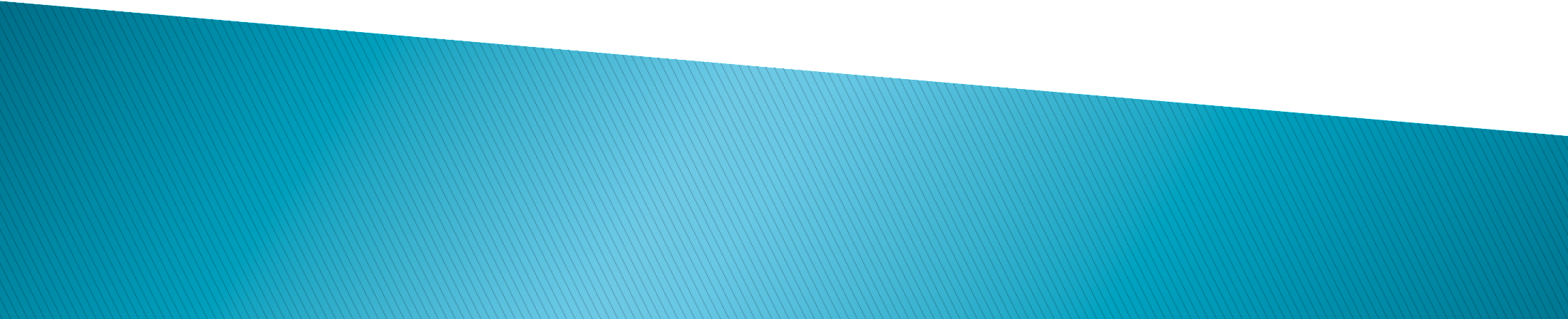 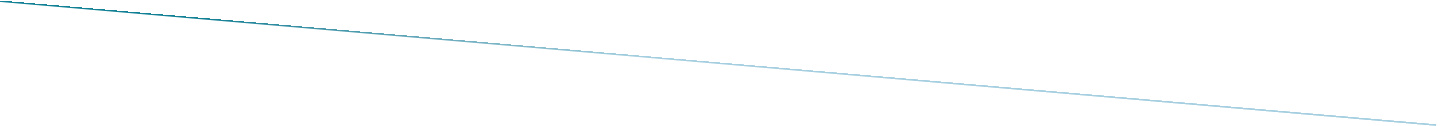 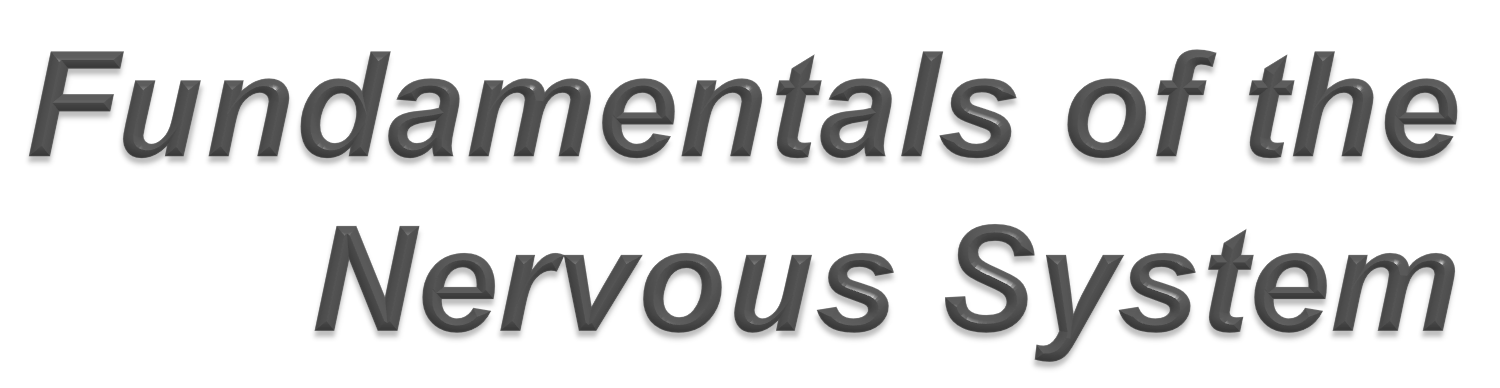 Presented by Payal Jotwani Prepared by Dr Anand V K, Ramandeep Singh & Geetika MadanModerator: Dr Ashish SuriNETS AIIMS JULY  2012DIVISIONS OF THE NERVOUS SYSTEM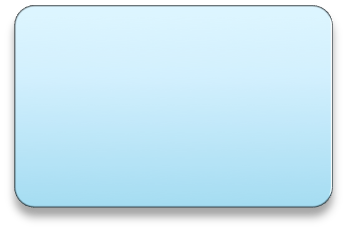 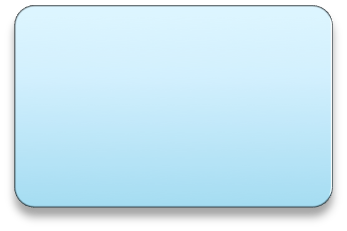 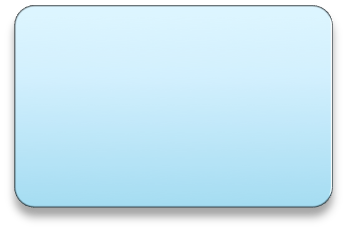 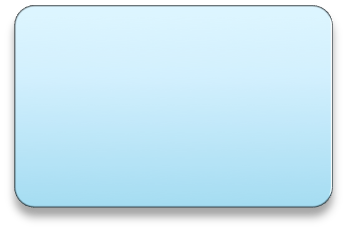 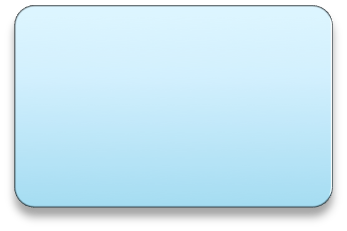 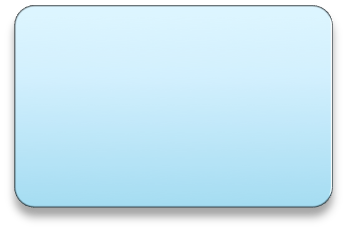 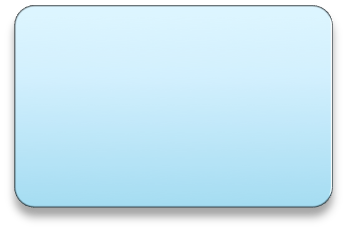 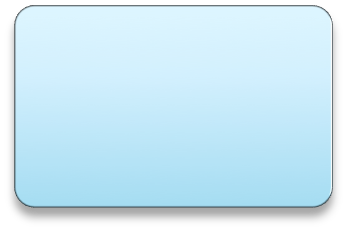 NERVOUS SYSTEMCNSPNSBRAIN	SPINAL CORDSPINAL NERVESCRANIAL NERVESGANGLIA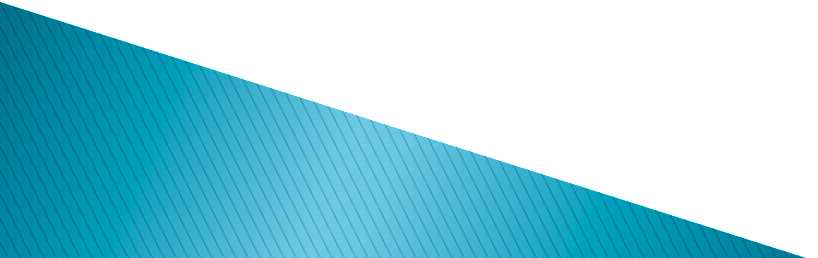 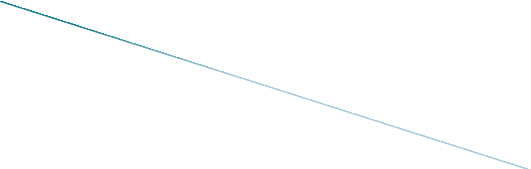 TERMINOLOGY –Input: sensory = sensory input Receptors monitor changes Changes called “stimuli”Information sent by “afferent” nerves IntegrationInfo processedDecision made about what should be doneOutput: motor = motor outputEffector organs (muscles or glands) activatedEffected by “efferent” nervesTerminology (contd..)Neuron = nerve cell Neuroglia = supporting cell Nerve fiber = long axonNerve = collection of nerve fibers (axons) in PNSTract = collections of nerve fibers (axons) in CNS Nucleus = cluster of cell bodies in CNSGanglia = cluster of cell bodies in PNSUnilateral: on	one side Bilateral: both sidesIpsilateral: on the same sideContralateral: on the opposite sideCNS vs PNSInput: sensory: afferent: to brain Output: motor : efferent: from brainAnterior:	towards the front	Medial:	towards midline Posterior: towards the back	Lateral: away from midlineSensory receptor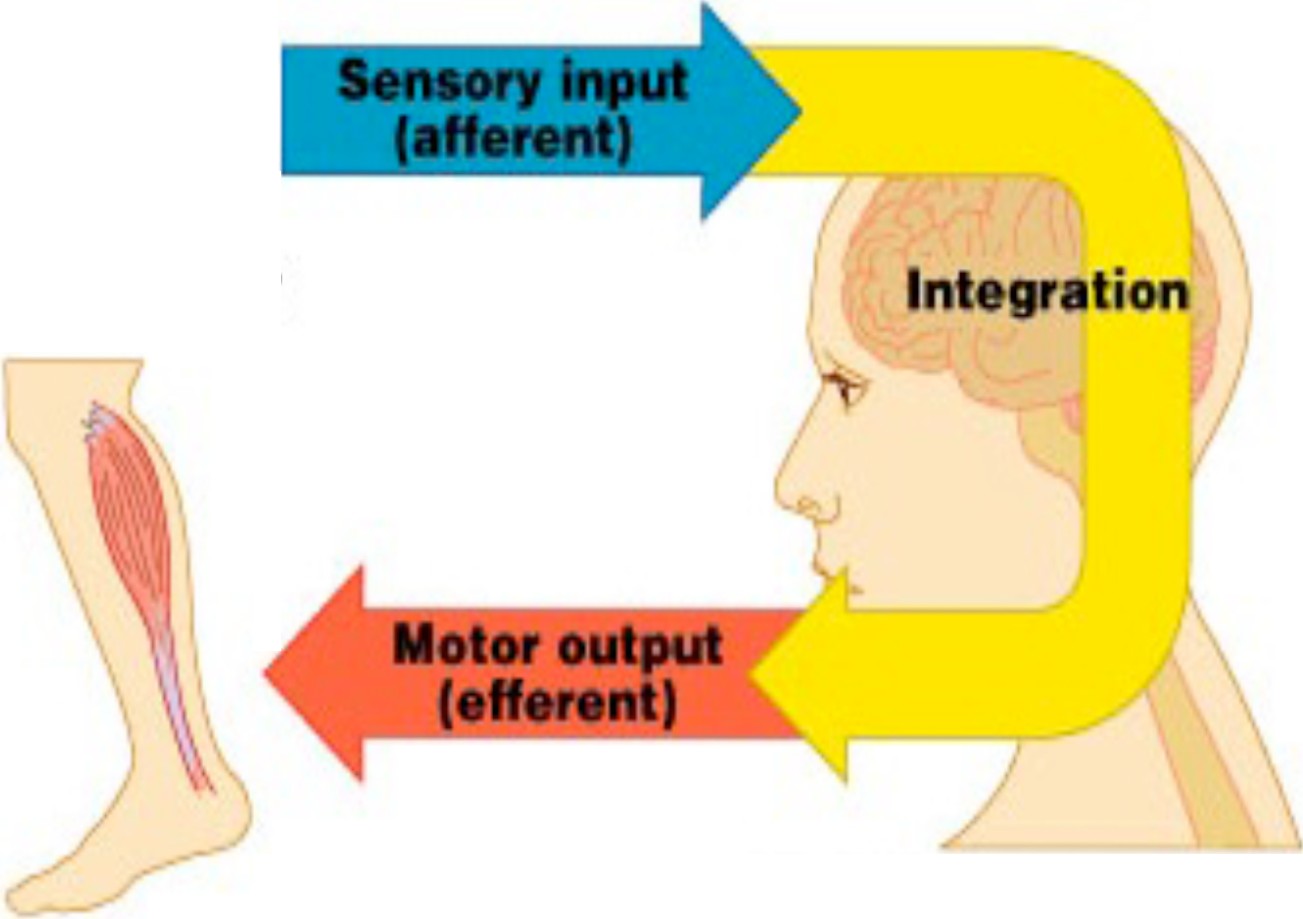 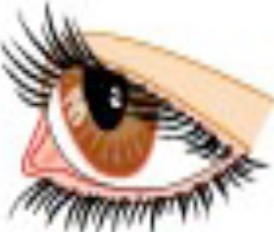 EffectorBrain and spinal cord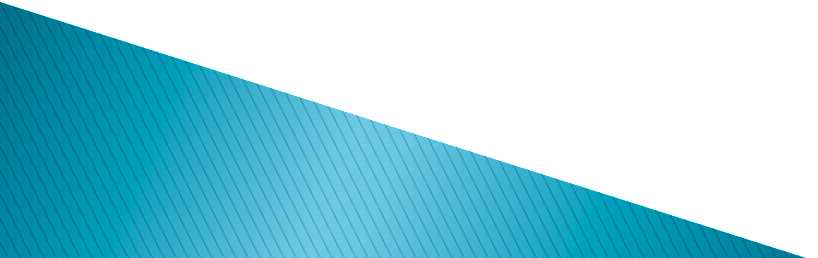 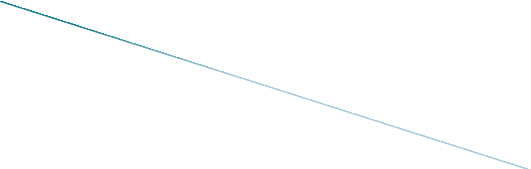 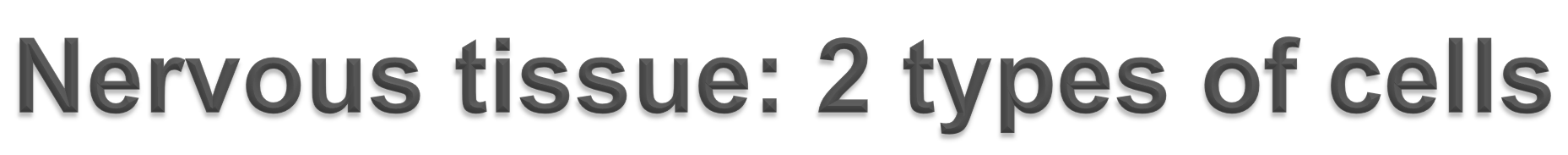 NeuronsExcitable nerve cellsTransmit electrical signalsSupporting cells: neuroglia	or just gliaMeans “nerve glue”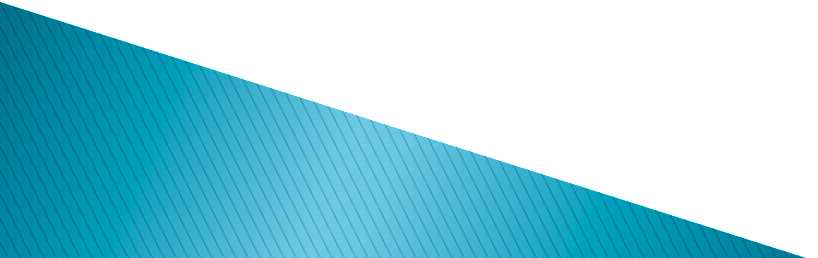 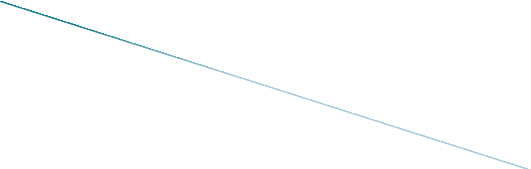 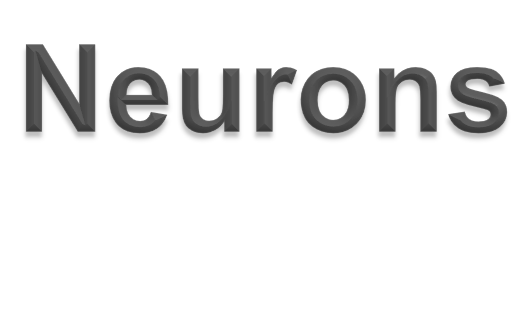 	Functional unit of nervous system	Can live for a lifetime	Do  not  divide(exception: neural stem cells )Cannot replace themselves	High  metabolic  rateRequire continuous oxygen and glucoseDie within a few minutes without oxygen		Processes and transmits information by electrical(ion channels & ion pumps) and chemical signaling (Synapse)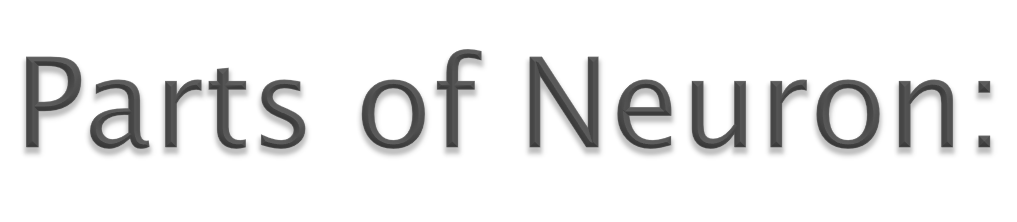 	Cell  Body(soma)-  usually  compact	Dendrites	Axons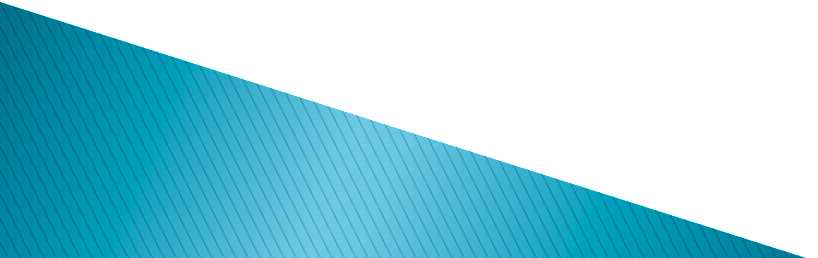 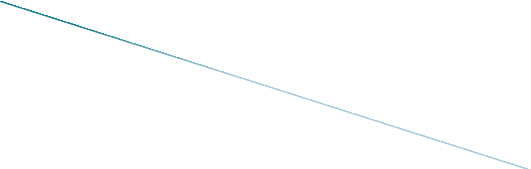 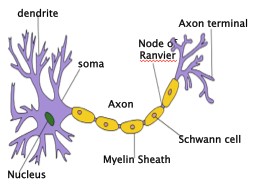 Extrude from somaDendrites (receptive regions)A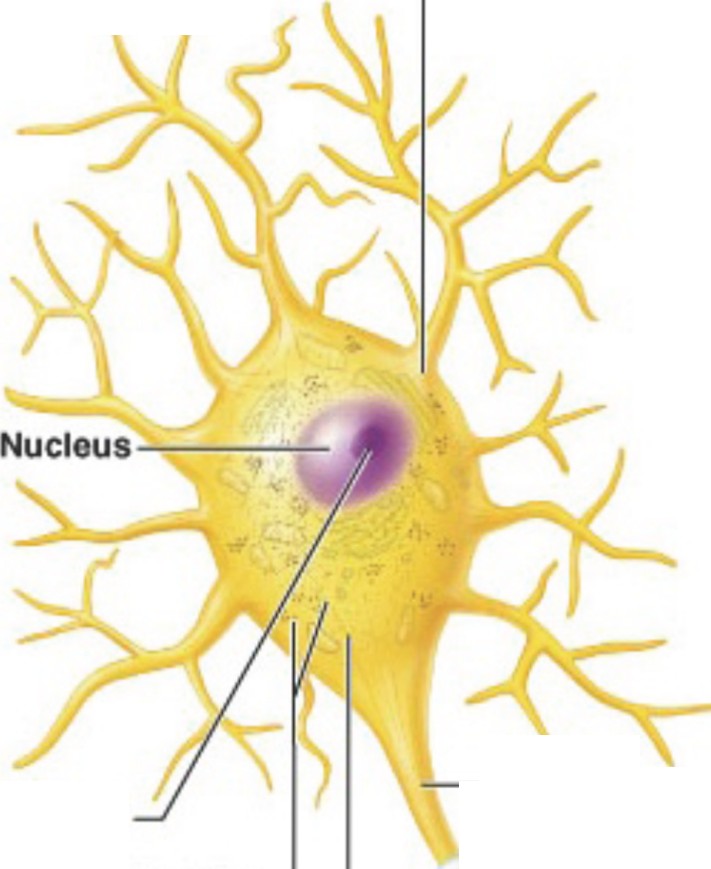 Cell body (biosynthetic center and receptive region)NucleolusNissl bodies--Axon(Impulse generating and conductingregion)Axon hillock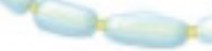 NeurUemmaImpulse direction• ySchwann ceU(one inter· node)Node of RanvlerI	-		Axonal tennlnals (secretory component)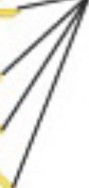 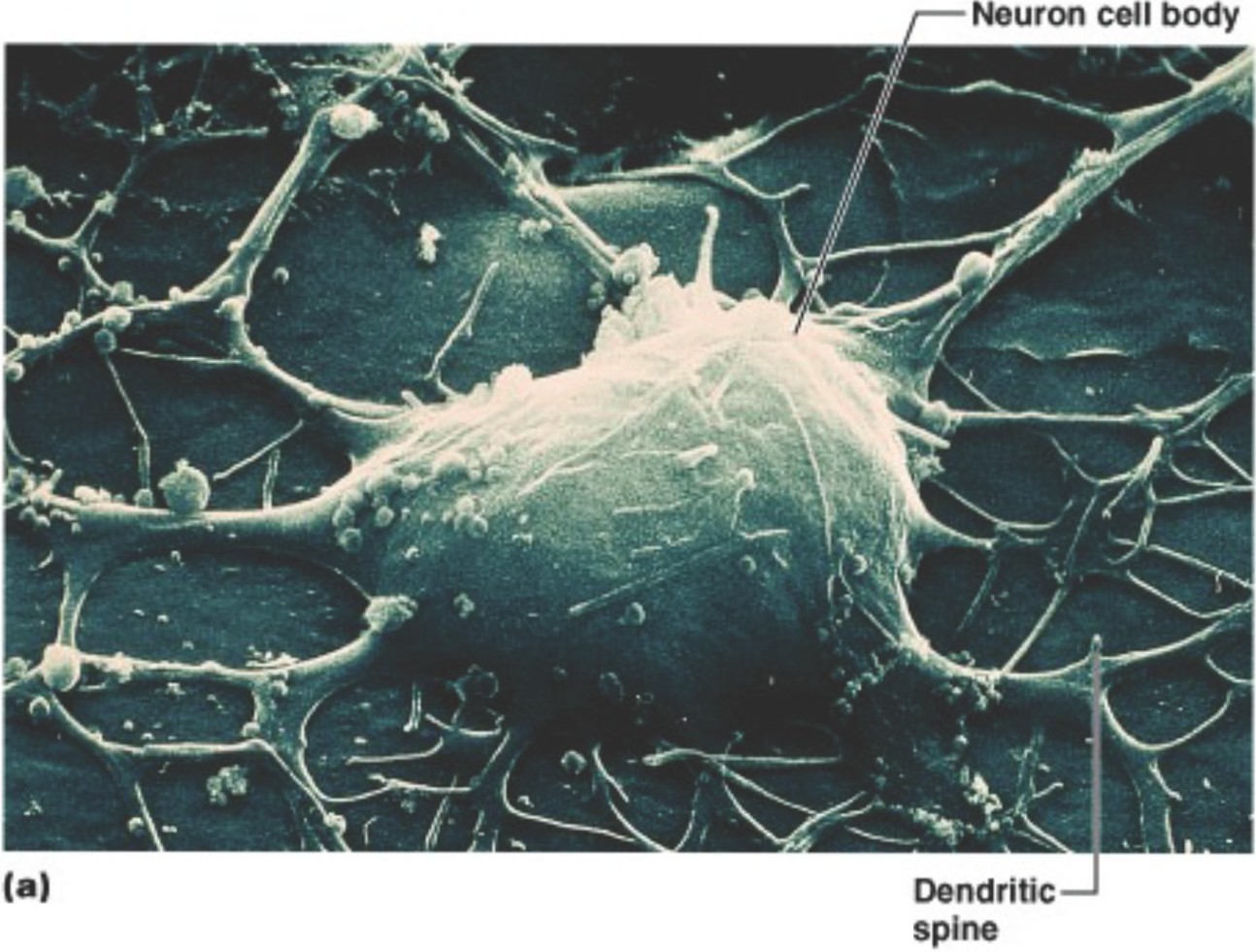 (bt(sheath ofSchwann}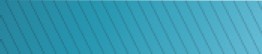 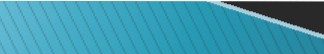 ............Terminal branches:_}_(telodendria)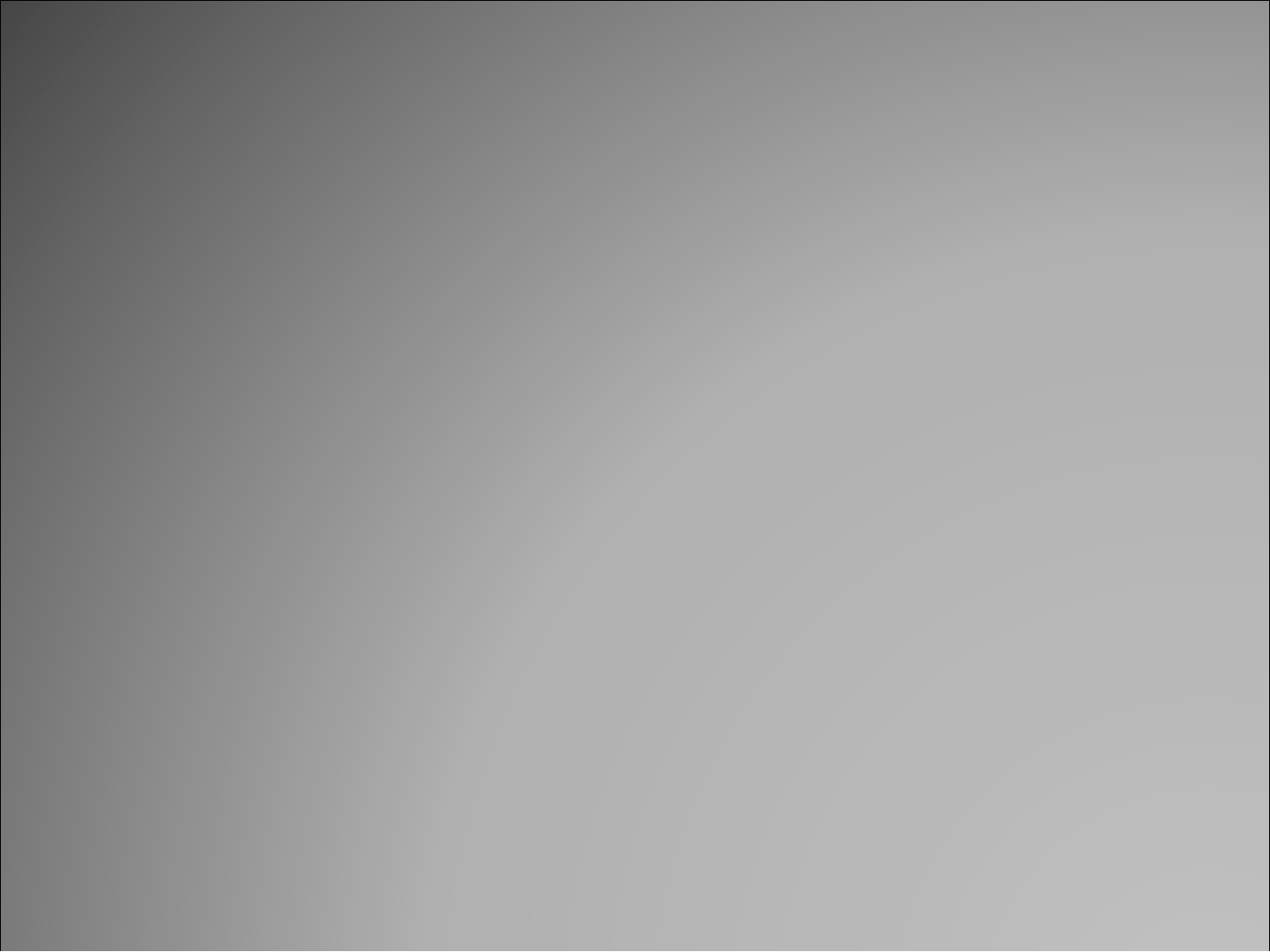 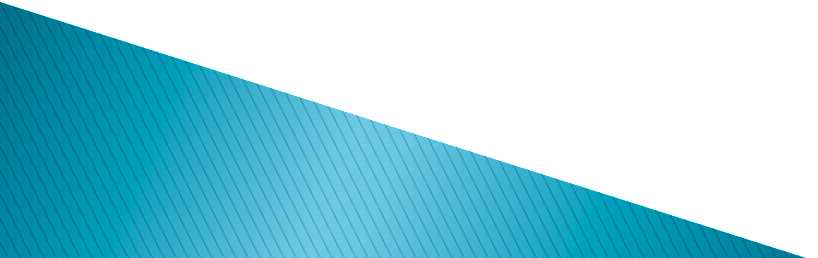 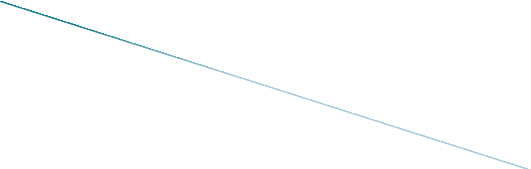 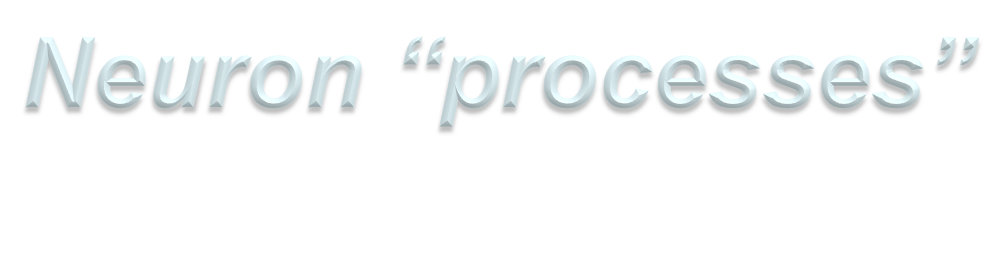 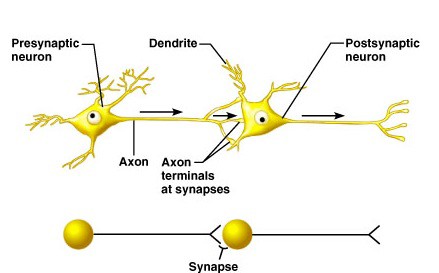 	Nerve  fibers  =  AxonsArise from cell body at a site called ‘Axon Hillock’Nerve impulse generators & transmittersOne per neuron, although can branch into “collaterals”May branch hundreds of times before it terminatesAt terminal end branch a lotcan extend upto 1m in humans	Receptive   regions   =dendritesHave receptors for neurotransmitters (chemicals released by other neurons)Neurons may have manyCan extend for hundreds of micrometersBranch multiple times (get thinner ateach branching)Synapse-specialized connections with other cells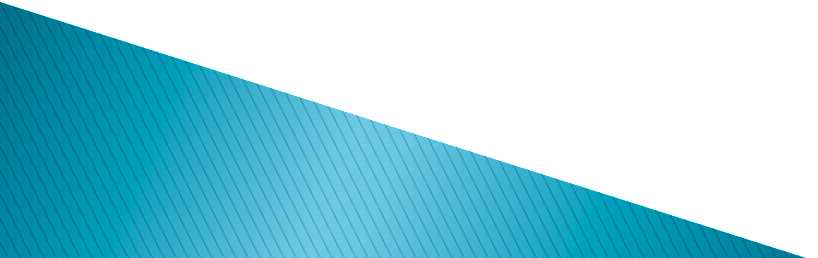 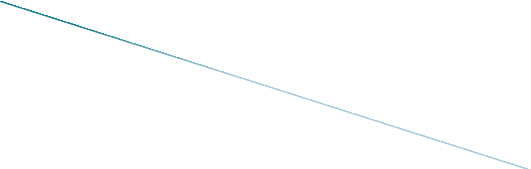 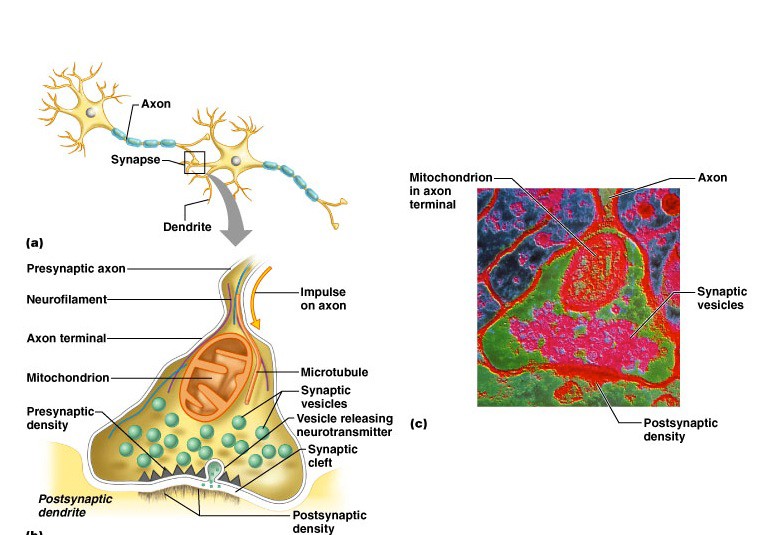 •Signals are sent from the Axon of one neuron to a Dendrite of another(generally)ELECTRICAL ASPECT•Depends on properties of the neuron’s membrane•Includesion channels- permit electrical charge ions to flow acrossthe membraneCan be voltage gated or chemically gatedion pumps-actively transport ions from one side ofmembrane to the other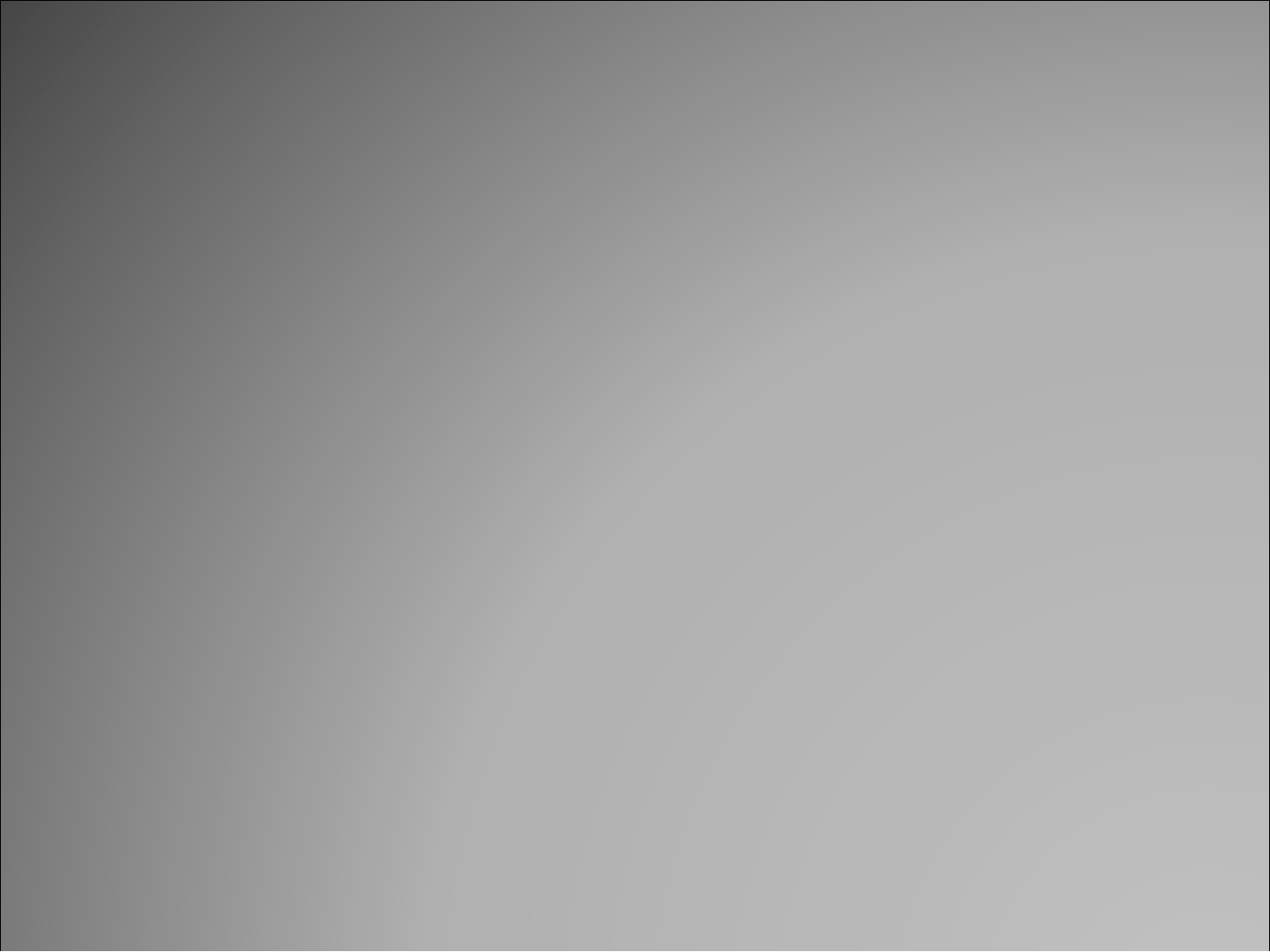 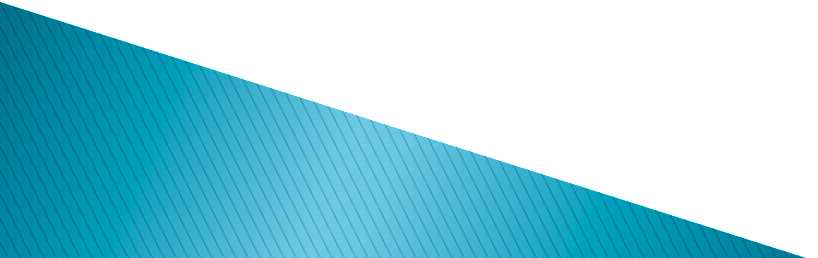 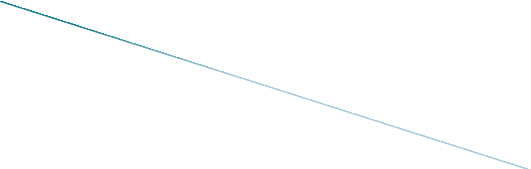 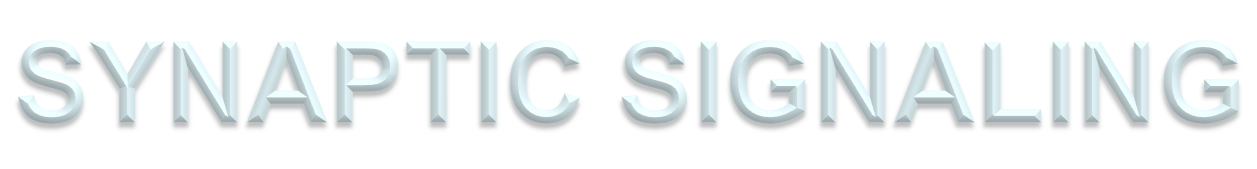 Interaction between ion channels & ion pumpsVoltage difference (Action Potential)Power source for voltage dep. protein machinery embedded in the membraneBasis for electrical transmission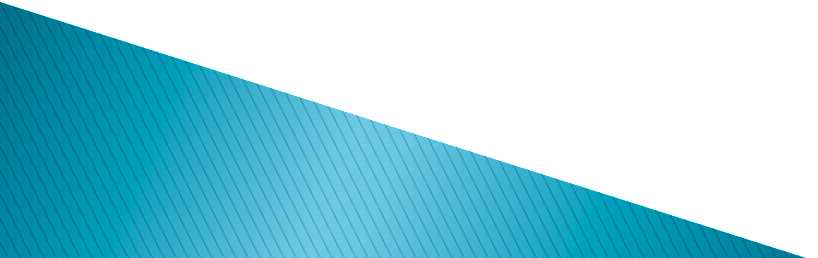 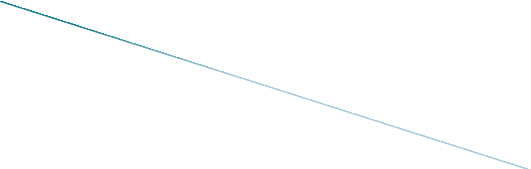 CHEMICAL ASPECT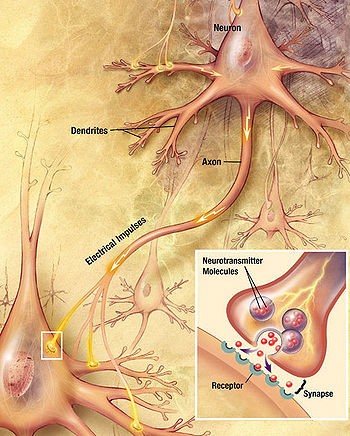 A propagating electrical signal traverse down the Axon to the Axon Terminals where neurotransmitter chemicals are released to communicate with target neuronsContd.Supporting cells = neuroglia (“nerve glue”)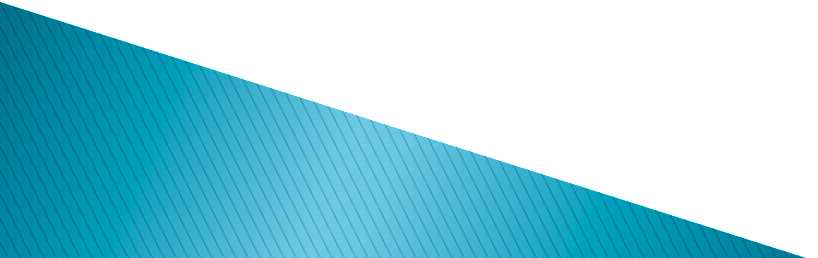 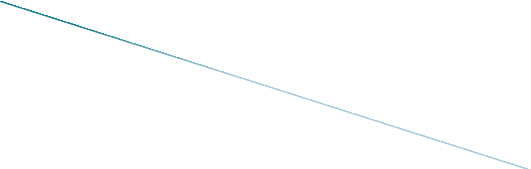 or	glial cellsCNSPNS	Schwann cells	Satellite cellsDiffer  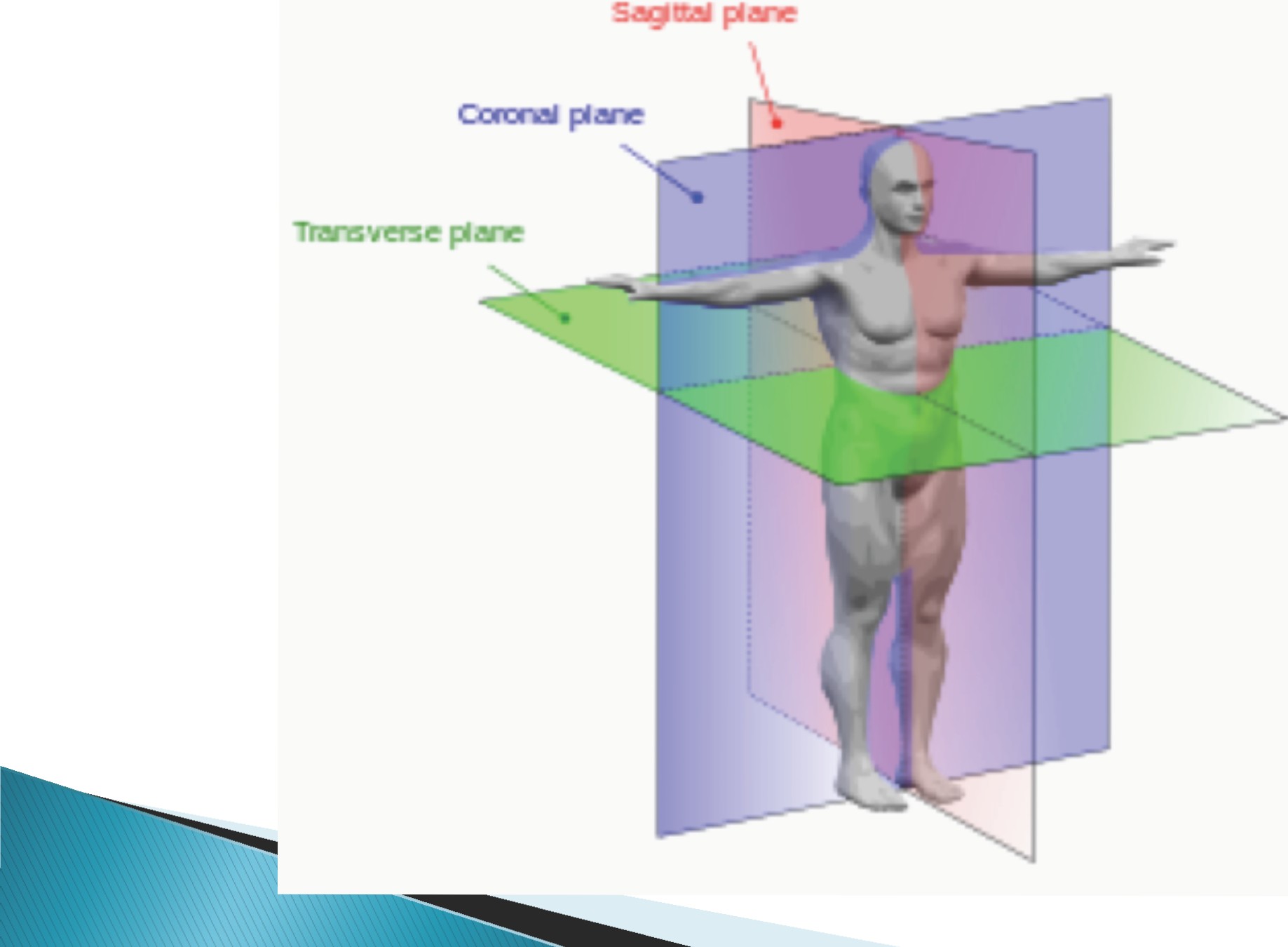 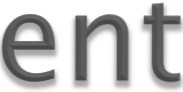 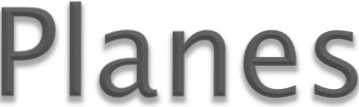 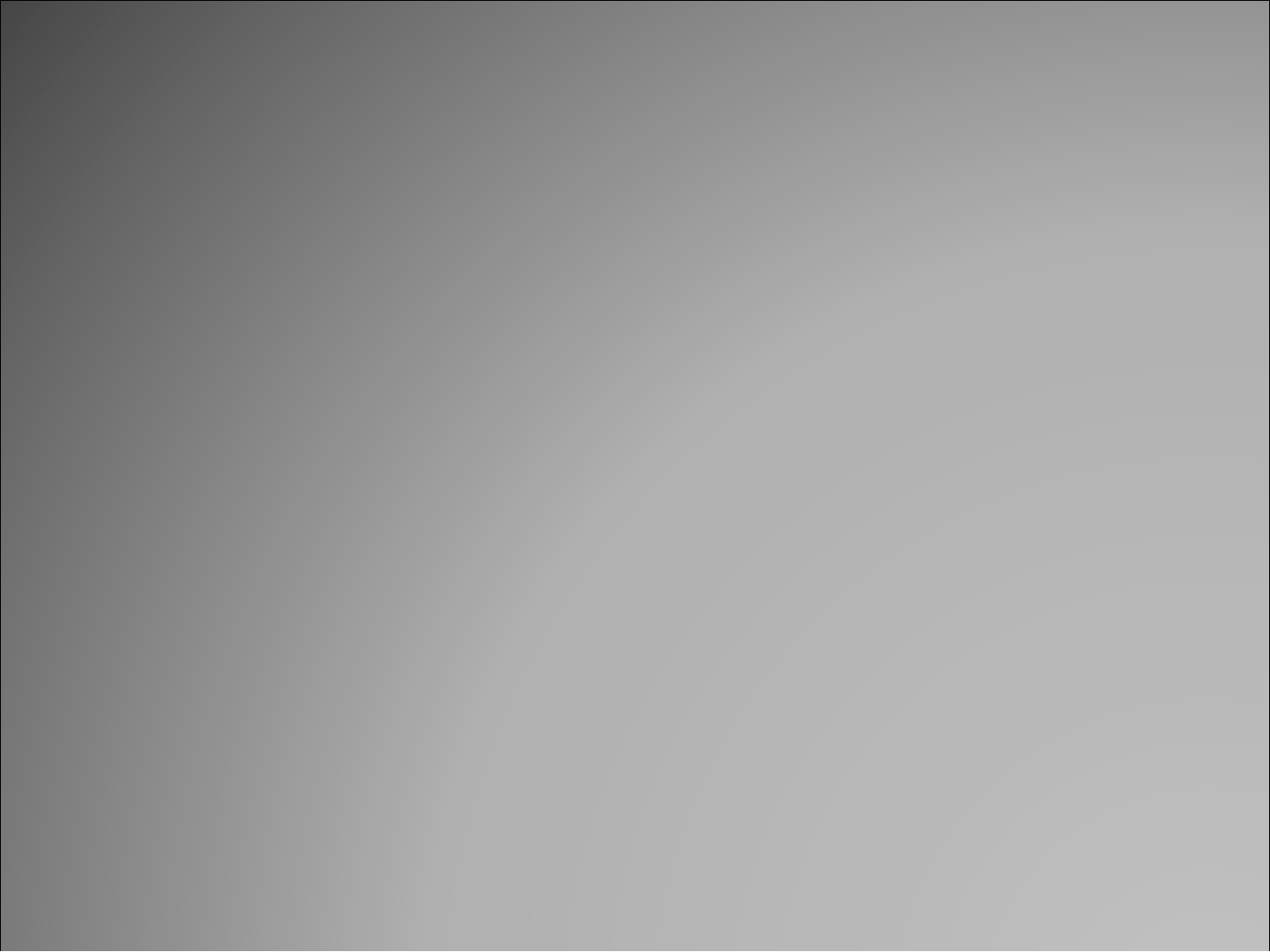 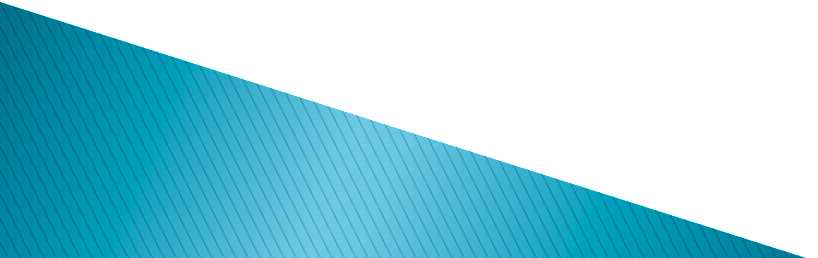 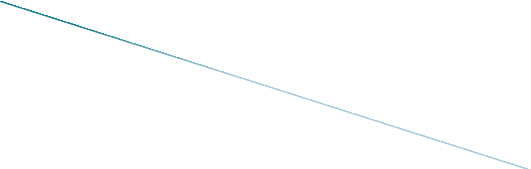 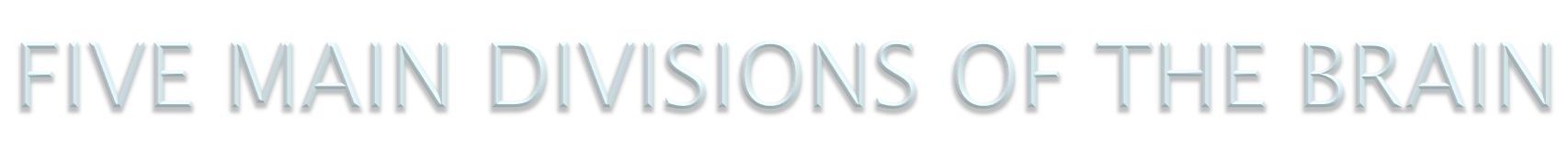 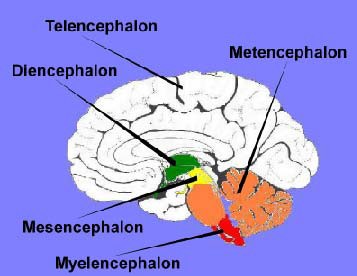 Telencephalon - Cerebrum - Largest division - divided into two Hemispheres - Includes Four lobes vi z F r o n t a l , P a r i e t a l , Temporal & Occipital LobesDiencephalon - Part of Forebrain-   I n c l u d e s   T h a l a m u s ,Hypothalamus & Pineal GlandMesencephalon- MidbrainMetencephalon - Part of Hind brain - In clu des P on s & CerebellumMyelen ceph alon - P a r t o f Hindbrain- Includes Medulla Oblongata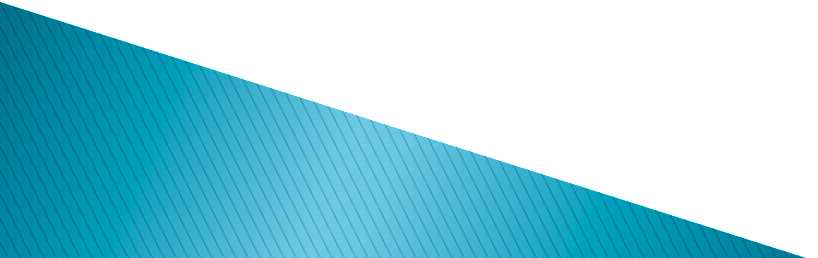 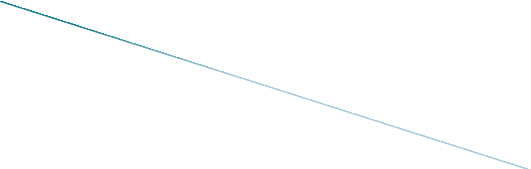 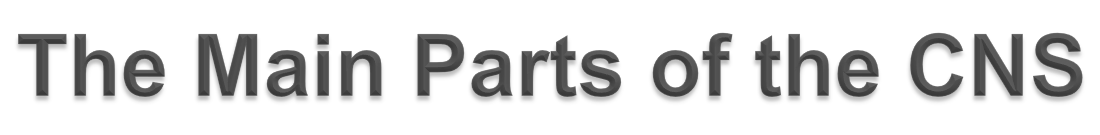 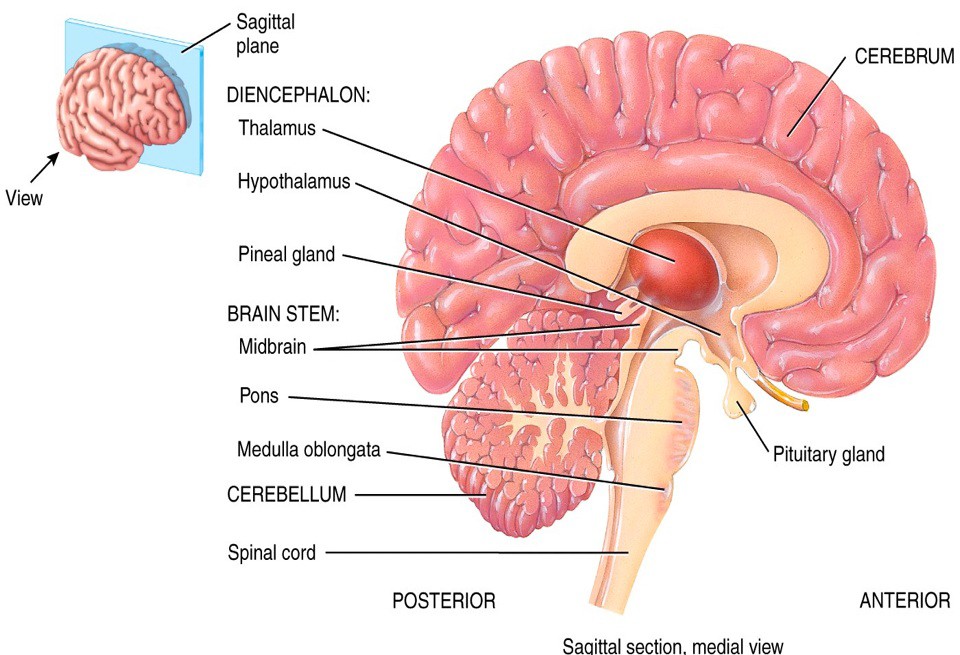 (Epiphysis)(Hypophysis)DIENCEPHELON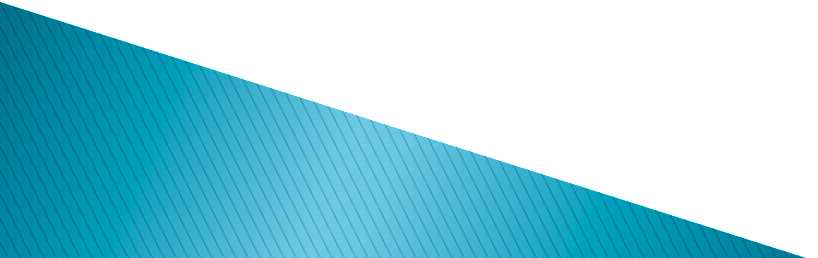 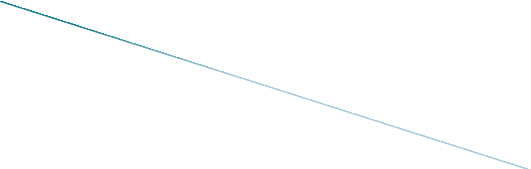 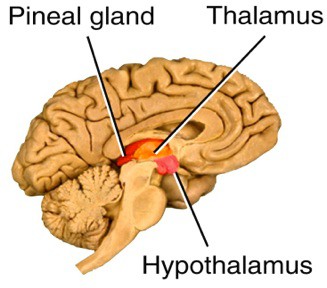 THALAMUS-Midline paired symmetrical structure•Largest part of Diencephalon & surrounds the Third Ventricle•Situated between the cerebral cortex & midbrain•Relays  sensory  &  motor  signals  to  thecerebral cortex•Regulates consciousness, sleep & alertnessHYPOTHALAMUS- Links the Nervous System to the Endocrine System via the Pituatory Gland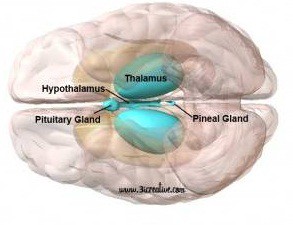 synthesizes & secretes certain neuro hormones which stimulate or inhibit the secretion of Pituatory Hormones•Controls  body  temperature,  hunger,  thirst,fatigue, sleep & cicadian cyclesPINEAL GLAND-Produces Melatonin which affects the modulation of sleep/wake patterns, reproduction & circadian rhythm•Activated by light, also called as THIRD EYECorpus CallosumCNSBRAINSPINAL CORDFOREBRAIN(Prosencephelon)MIDBRAIN(Mesencephelon)HINDBRAIN(Rhombencephelon)DIENCEPHELONCEREBRUM(Telencephelon)METENCEPHELONMYELENCEPHELON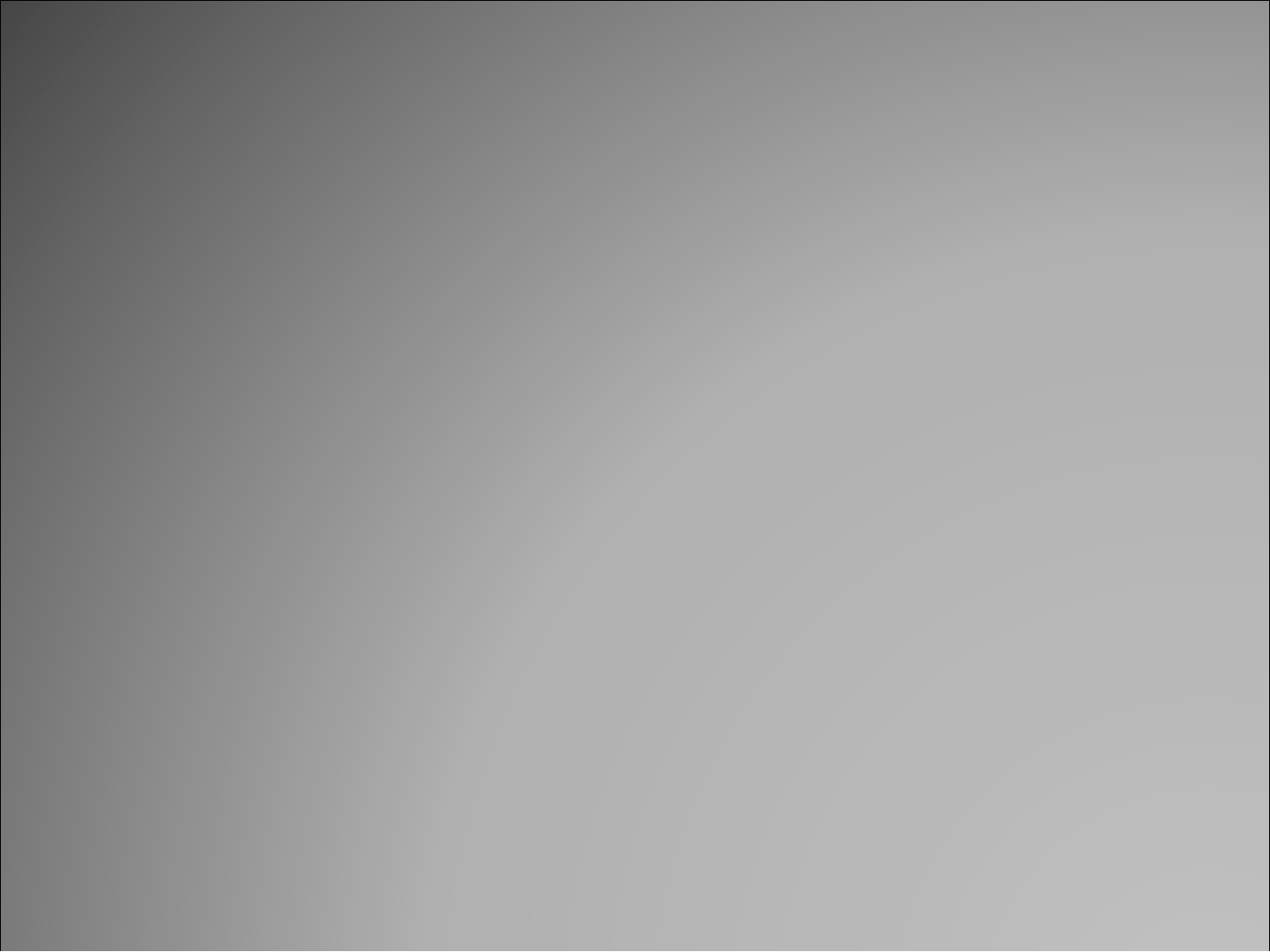 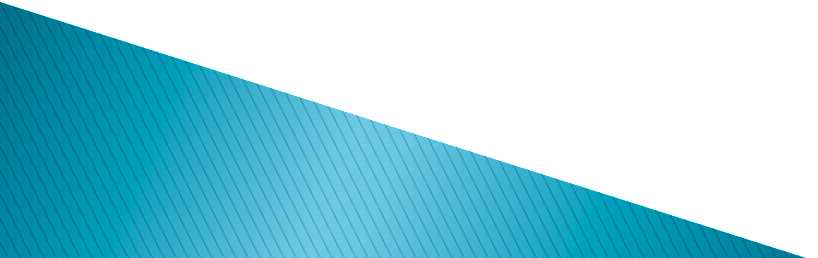 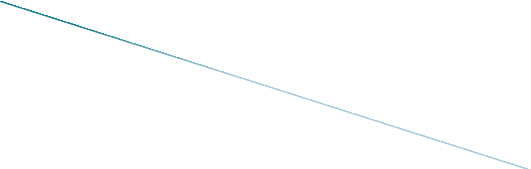 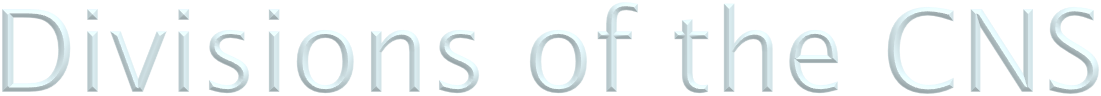 PONS	CEREBELLUMMEDULLA OBLONGATA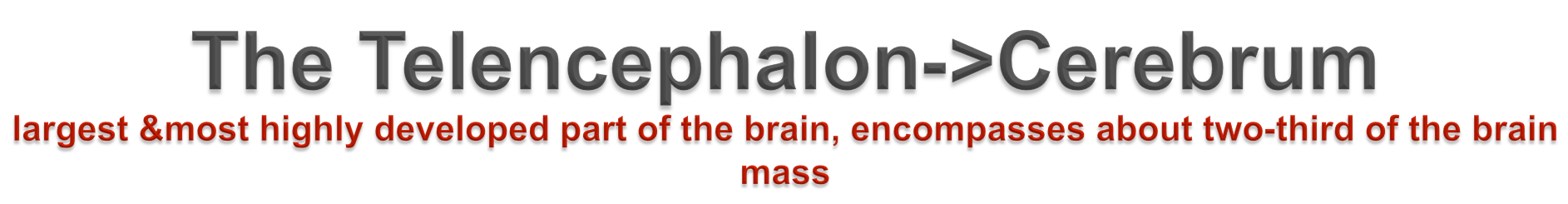 Telencephelon refers to the embryonic structure from which the mature Cerebrum develops•Dorsal telencephelon (Pallium)-develops into cerebral cortex•Ventral telencephelon (sub pallium)-becomes basal gangliaKEY STRUCTURAL TERMS:Gyri- series of foldsSulci- grooves between gyriFissure- deep groovesCerebral cortex- outer covering of Cerebrum. Also called Gray Matter. Gray because nuclei lack insulationWhite matter- Axons of multiple Neurons. Lies deep to the cortexCerebral  hemispheresThe Cerebrum: Terminology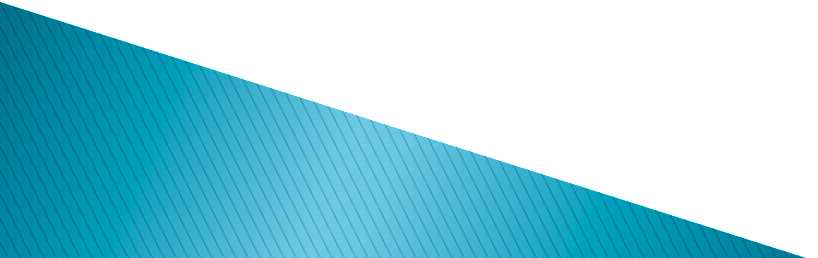 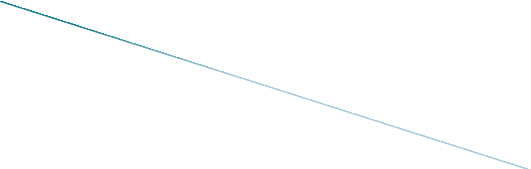 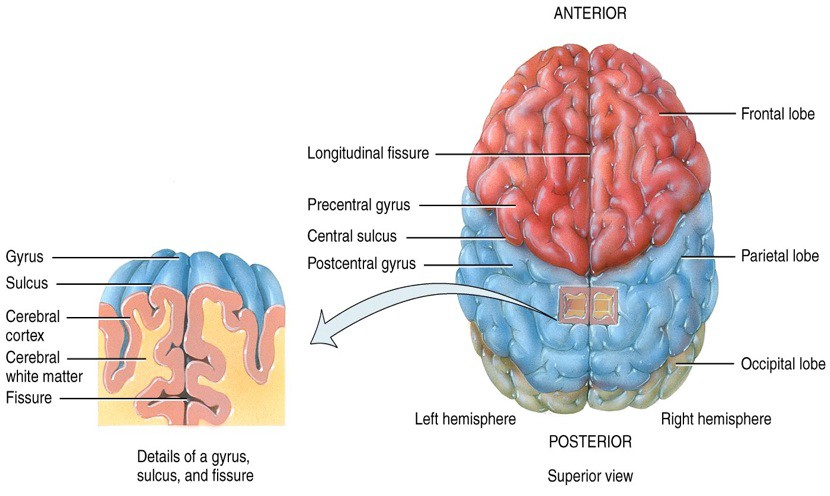 LOBES OF THE CEREBRUM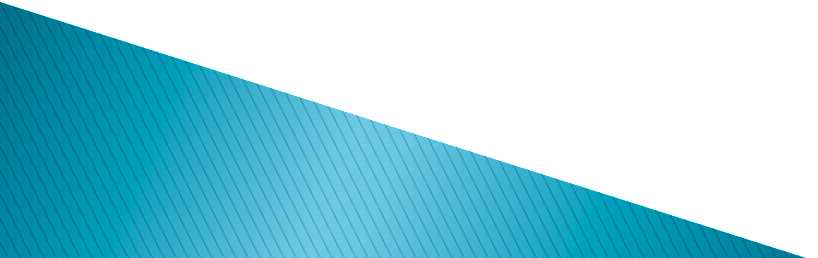 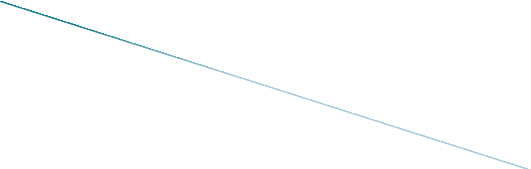 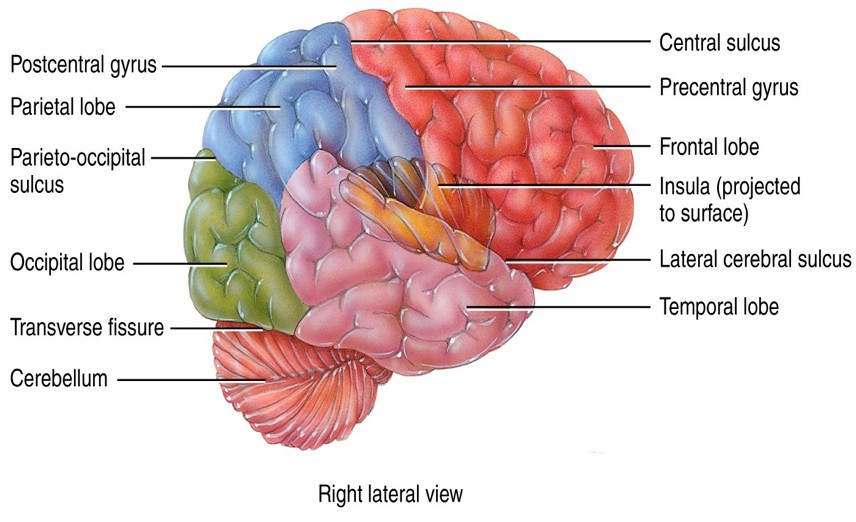 LOBES OF THE CEREBRUM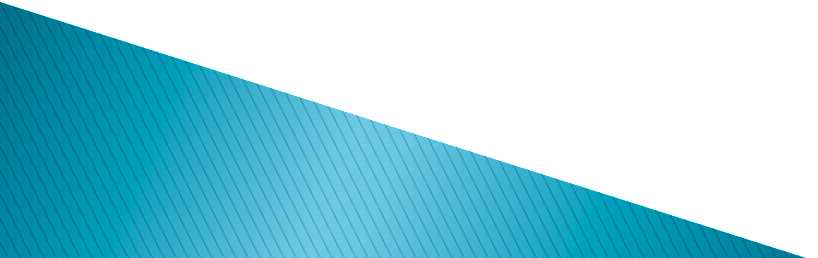 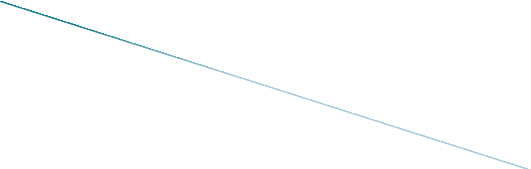 Each	cerebral	hemisphere	has	several	regions	known	as lobes:Frontal	lobe-Motor	Lobe-produces	body	movements,	contributes	to personality, temperament,   memory & intelligenceParietal lobe-Sensory Lobe-seeing, hearing, touching & smellingOccipital lobe-contains visual cortex, Responsible for VisionTemporal	lobe-contains	auditory	cortex	which	affects	hearing	& interpretation of soundThe	insula	(deep  to  temporal  lobe)-  may  be  involved  in  programming  for speech  soundsLOBES OF THE CEREBRUM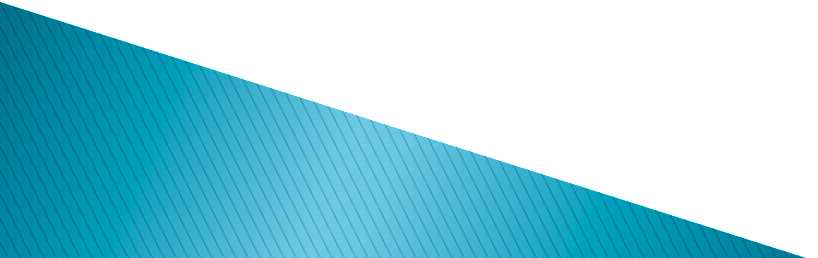 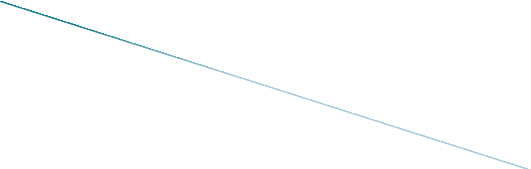 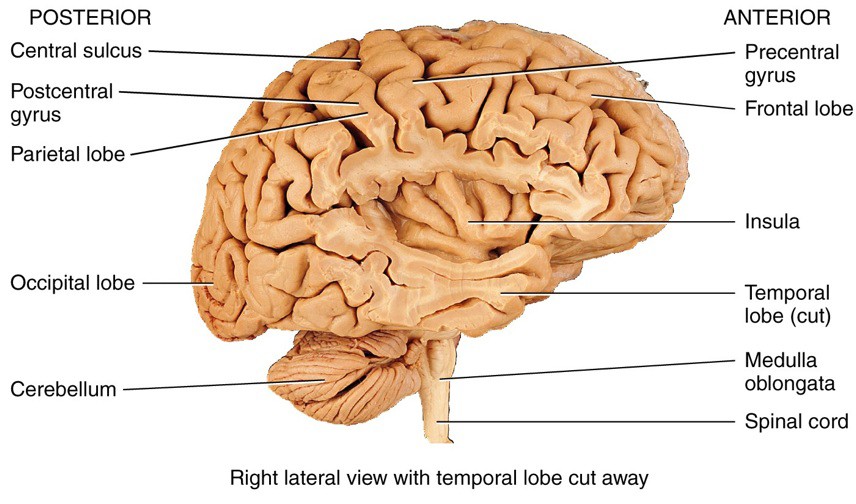 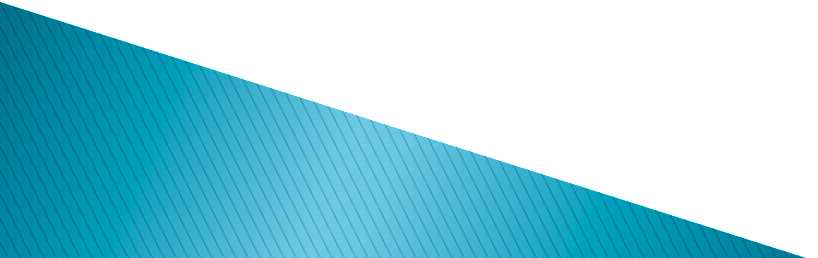 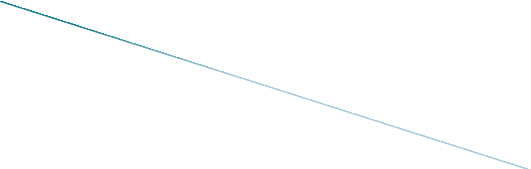 CEREBRAL WHITE MATTERMost of the cerebral white matter consists of fiber tracts - major groups of axons connecting distant regions of cerebral neuronsAssociation tracts connect gyri in the same hemisphereCommissural tracts connect areas in opposite hemispheresCorpus  callosumProjection tracts connect the cerebrum to other brain regionsInternal capsuleThe Cerebrum:	The Limbic	y	tern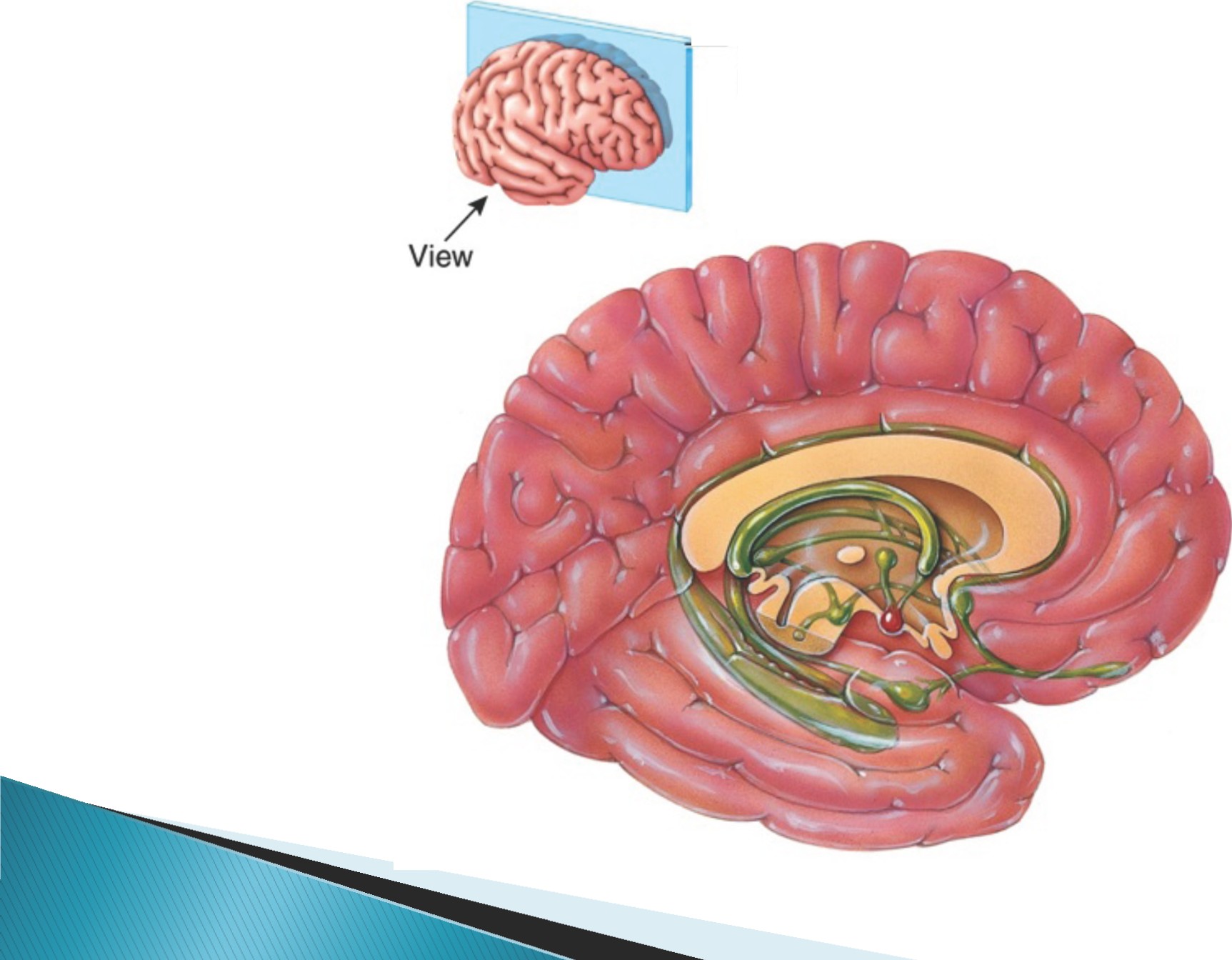 -Sagittalplane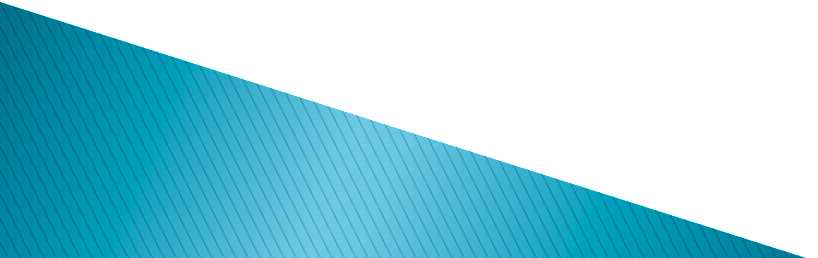 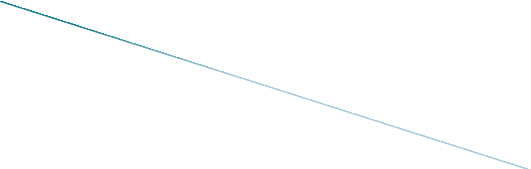 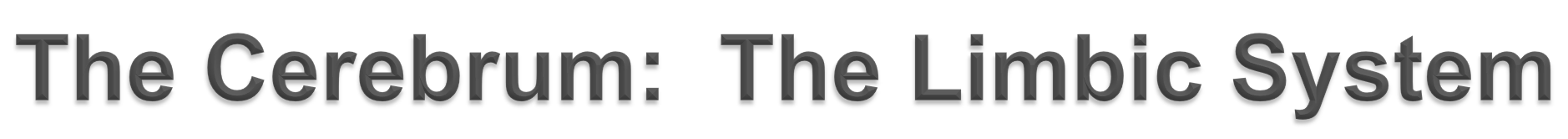 This ring-like set of structures (aka the “emotional brain”) lies along the border of the cerebrum and diencephelonThe limbic system mediates behaviors and emotionsPleasure and painFear/rageAffectionThe limbic system also has a major role in memory &in controlling emotions, decisions, motivation & learning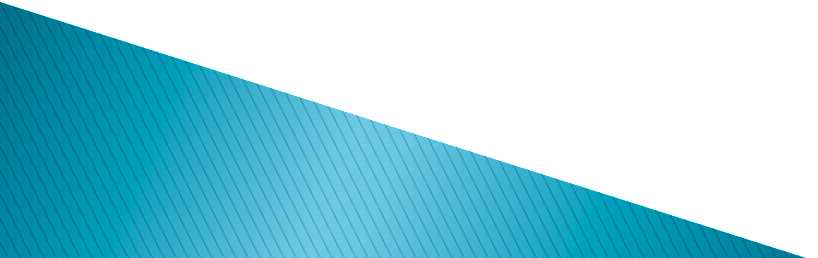 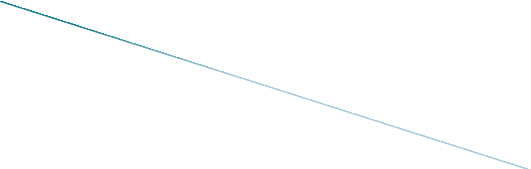 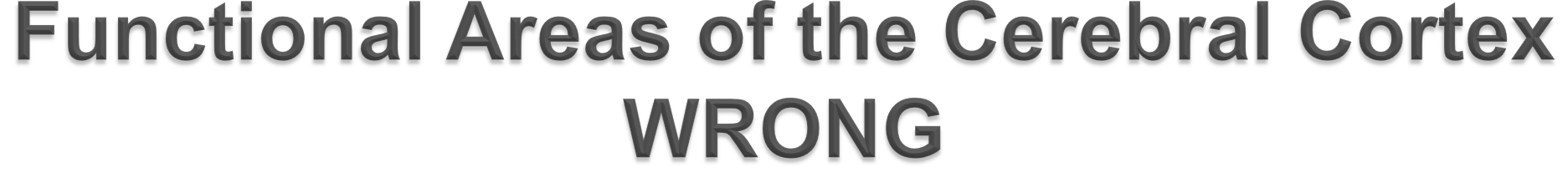 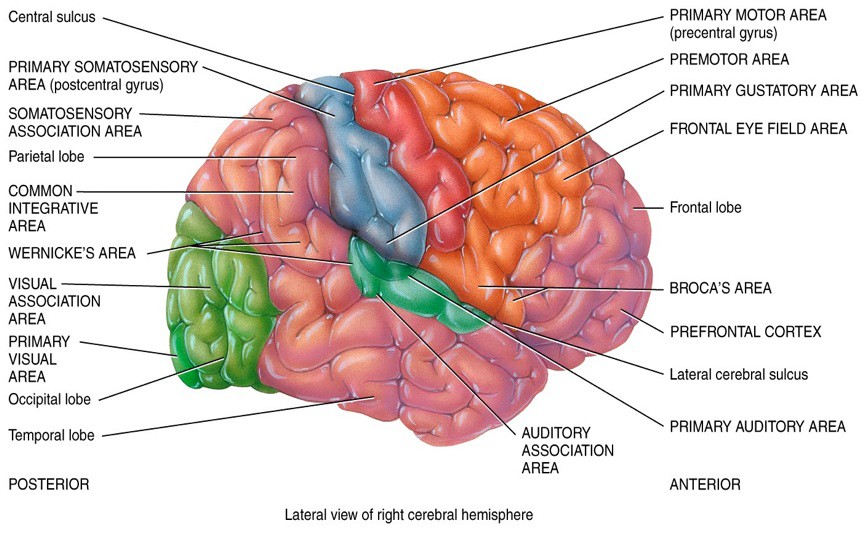 (Heschl’s Gyrus- sound first reahes here)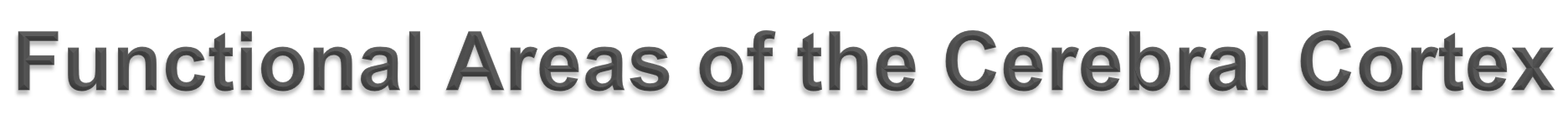 Regions	of	the	cerebral	cortex	specialize	in	different types of information processing	Sensory areas receive and process sensory impulses	Motor areas initiate voluntary movements	Association areas perform integrative functions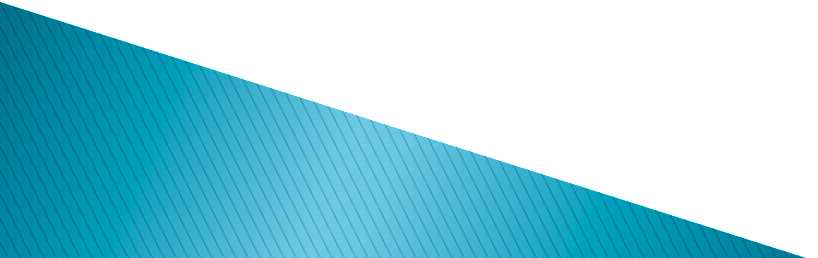 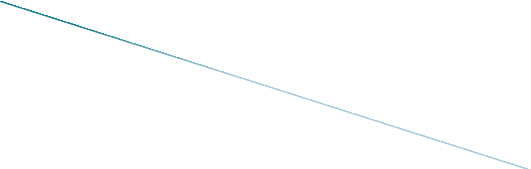 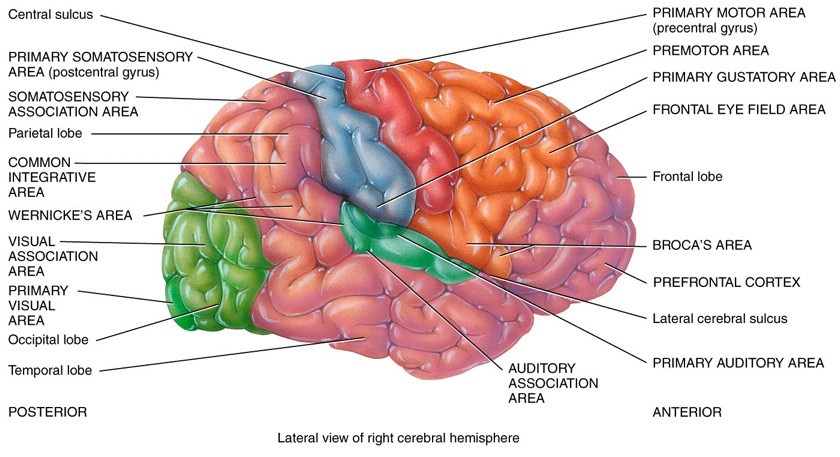 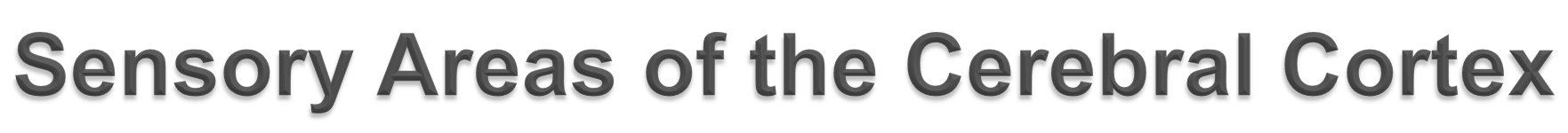 (Heschl’s Gyrus)Sensory Areas of the Cerebrum•Primary	Sensory	Area	(postcentral	gyrus)-	receives	sensory feedback from joints & tendons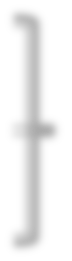 •Presensory•Secondary sensory•Sensory Association AreaLocated	behind	the	postcentral	gyrus. Capable	of	more		detailed	discrimination&analysisInformation is first processed in the primary sensory area & is then sent to the secondary sensory areas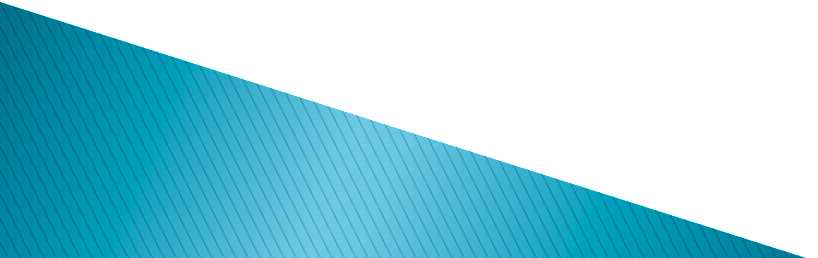 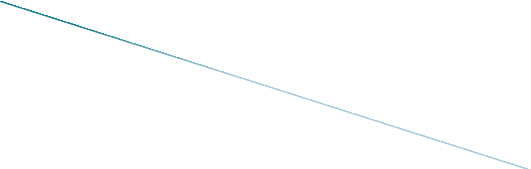 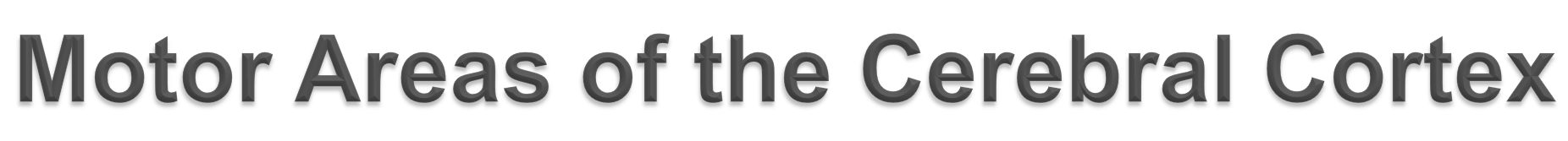 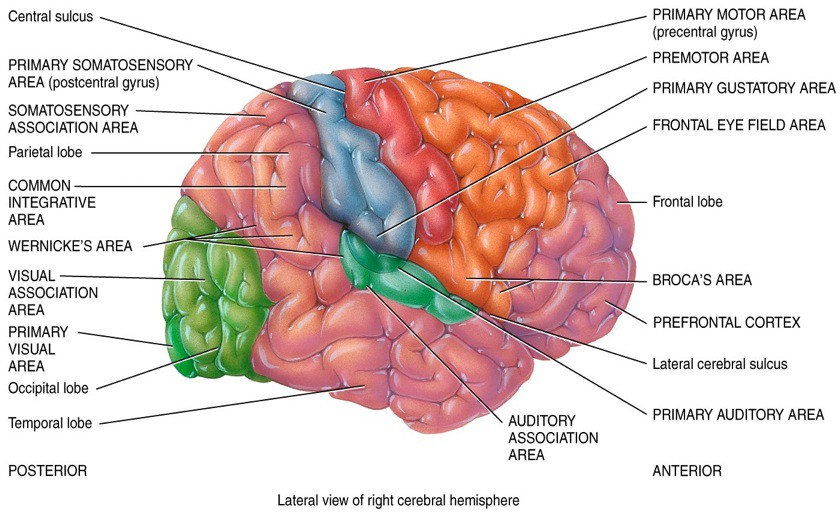 (Dominant for language)(Heschl’s Gyrus)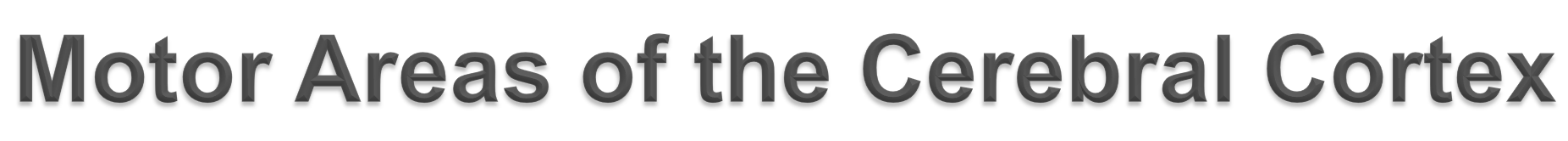 Major motor regions of the cerebral cortex includePrimary motor area (precentral gyrus)- immediately anterior to the central sulcus. Controls the voluntary movements of Skeletal MusclesPremotor Area- immediately anterior to the Primary Motor Area. Responsible for the programming of motor movements (other than speech)Broca’s area- dominant for language. Found on inferior third frontal  gyrusHemi	pheric Lateralization of the Cerebral CortexTABLE 13.1	1Functional Differences between the Two Cerebral HemispheresLEFT HEMISPHERE  FUNCTIONS	RIGHT  HEMISPHERE  FUNCTIONS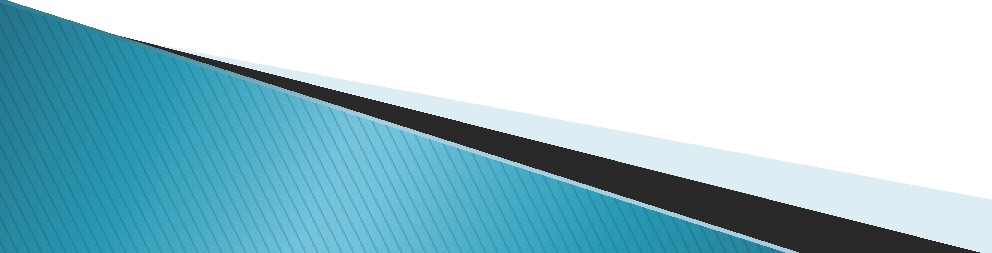 Receives somatic sensory   ignals from and controls muscles on right   ide of body.Reasoning.Numerical  and scientific skills.Ability to u e and under tand sign language. Spoken and written language .Receives somatic sensory signals from and controls mu  cle  on left side of body.Musical and artistic awareness. Space and pattern perception.Recognition of faces and emotional content of facial expre	ion .Generating emotional content of language.Generating mental images to compare   patial relationships. Identifying and discriminating among odors .BRAINSTEM: MIDBRAIN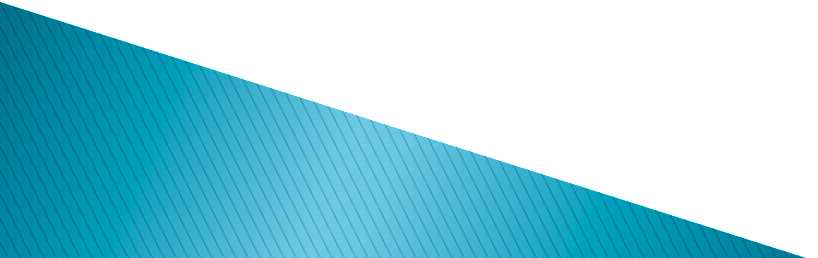 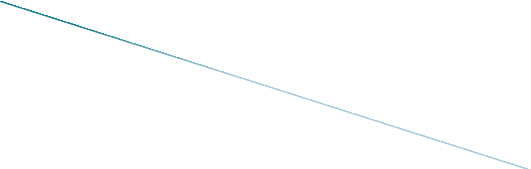 •Relays motor impulses from the cerebral cortex to the pons and sensory impulses from the spinal cord to the thalamus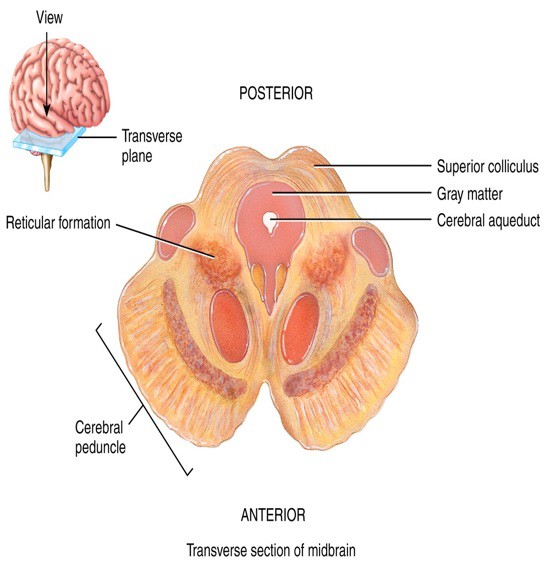 •Responsible for both Auditory& Visual responses as well asmotor function•Superior colliculi coordinatemovements of the head, eyes, and trunk in response to visual stimuli,•inferior  colliculi  coordinatemovements of the head, eyes, and trunk in response to auditory stimuli. Contributes to control of movementsDIVISIONS OF THE HINDBRAINHINDBRAINMetencephelonMyelencephelon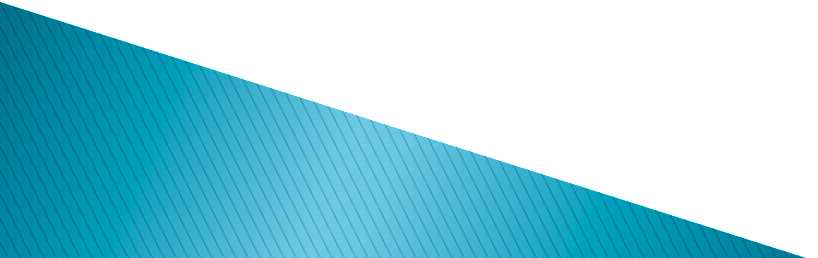 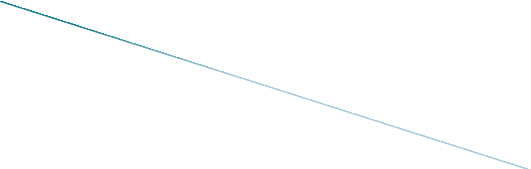 Pons	CerebellumMedullaOblongataBRAINSTEM: PONS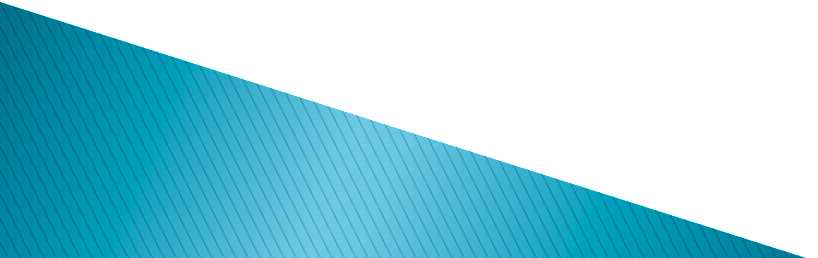 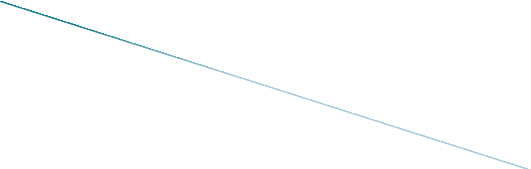 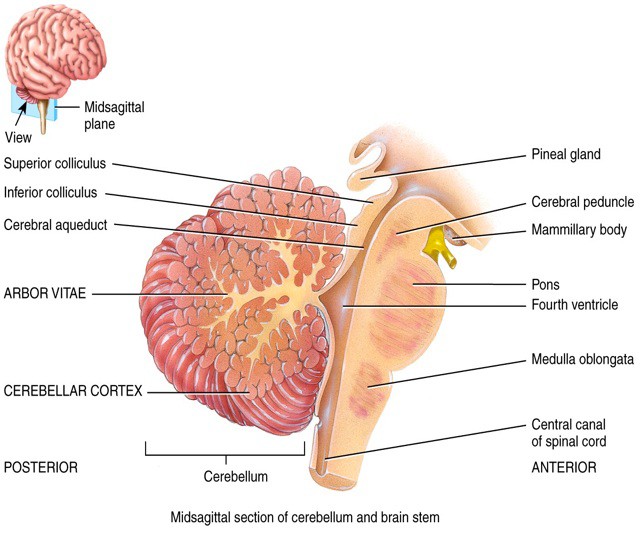 •Connects  cerebral  cortexwith Medulla Oblongata•Serves as a communications&  coordin ation  cen ter b e t w e e n   t h e   t w oHemispheres•Relays impulses between cerebral cortex an d cerebellum and between the medulla and midbrainTHE CEREBELLUM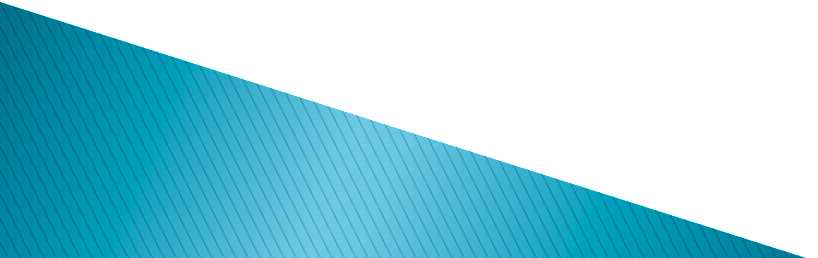 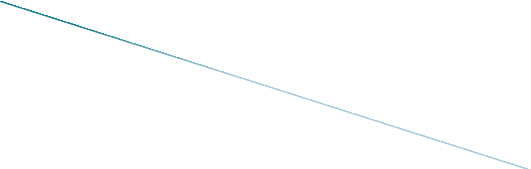 10% of brain mass but contains almost 50% of all brain neuronsThe cerebellum is critical to coordinated mo ve me nt s , a n d p r o v i d e s c o n s t a n t feedback to motor areas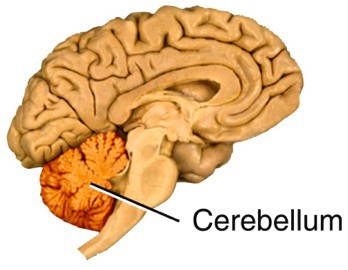 •controls motor movement coordination, balance, equilibrium & muscle tone•Relays information between body muscles& areas of cerebral cortex that are involvedin motor control•Compares intended movements with what is actually happening to smooth and coordinate complex, skilled movements•Regulates posture and balanceMay have a role in cognition and language processing.The cerebellum - second largest area of the brain.muscle coordination, walking,and speech.Symptoms of lesion in the cerebelluminclude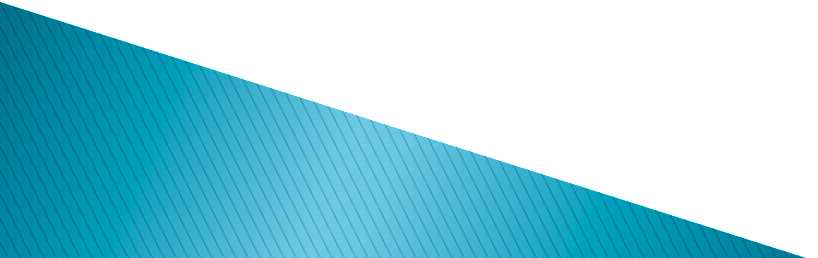 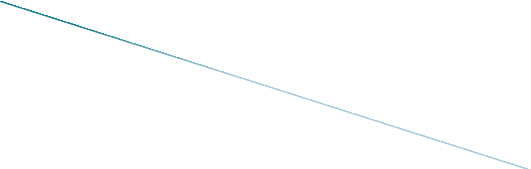 swaying, difficulty with coordination and walking, and difficulty with speech.The Cerebellum: InternalView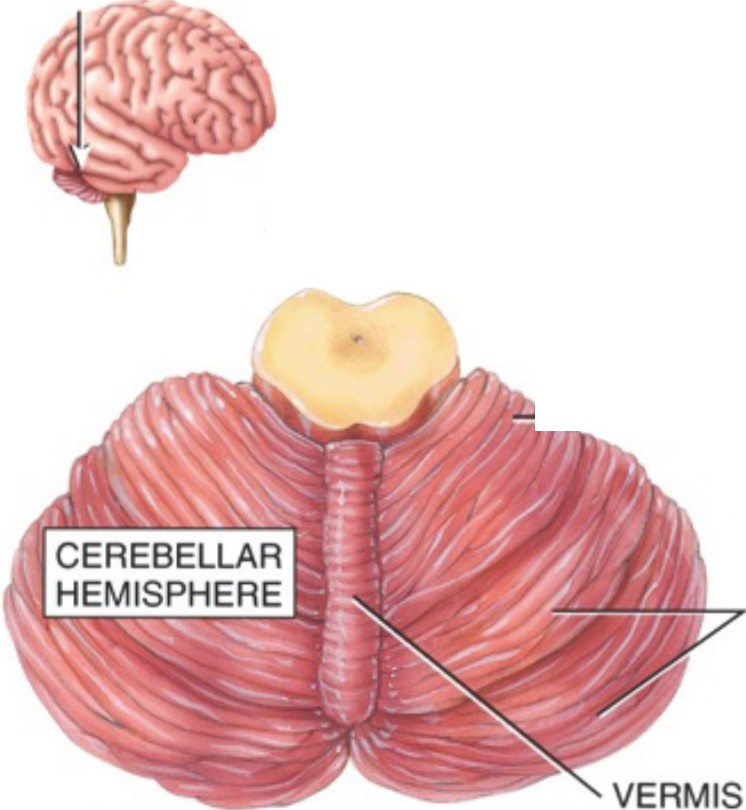 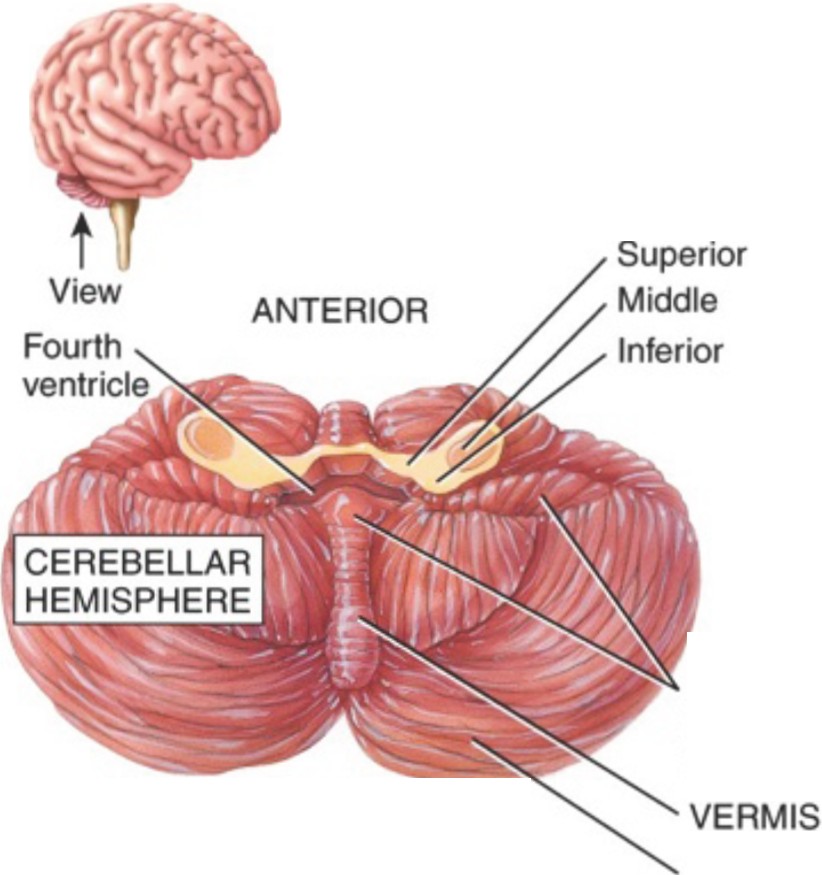 ANTERIOR---ANTERIORLOBEPOSTERIOR (MIDDLE) LOBEtructureCEREBELLAR PEDUNCLES:FLOCCULO­ NODULAR LOBEPOSTERIOR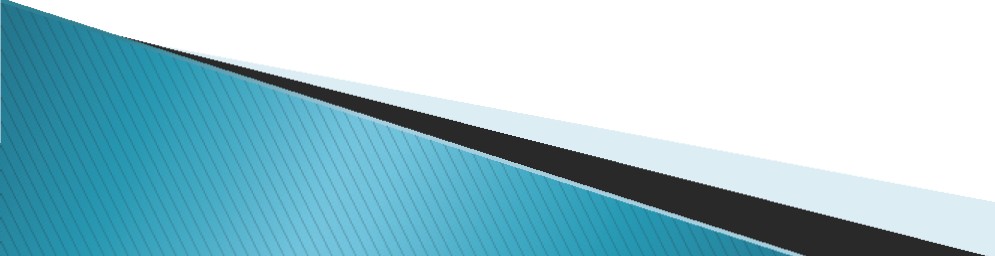 Superior viewPOSTERIORInferior viewPOSTERIOR LOBE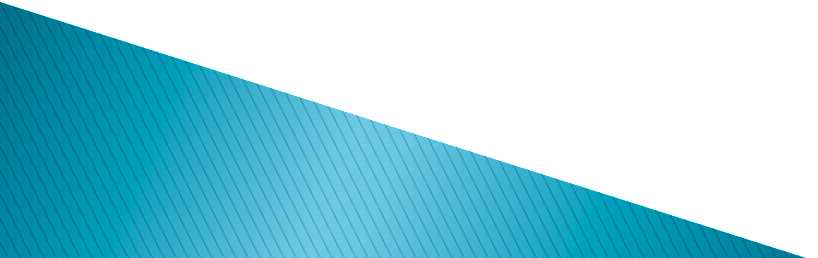 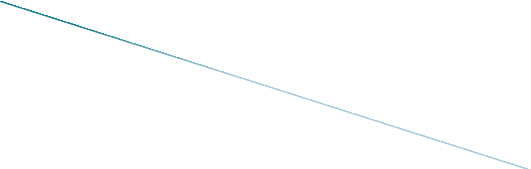 MEDULLA OBLONGATA•Large fiber tracts in the medulla connect the spinal cord to the brain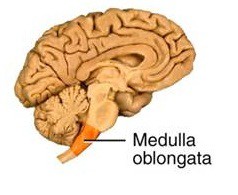 •Relays motor and sensory impulses between other parts of the brain and the spinal cord•The medulla includes control centers for respiration, heart rate, blood pressure, and other functions (e.g., cou g h in g , v om itin g , sw allow in g , sneezing etc.)•Vital centers regulate heartbeat, breath in g (tog eth er w ith pneumotaxic and apneustic area of pons), and blood vessel diameter• Other centers coord inate swallowing, vomiting, coughing, sneezing, and hiccuping.RETICULAR FORMATION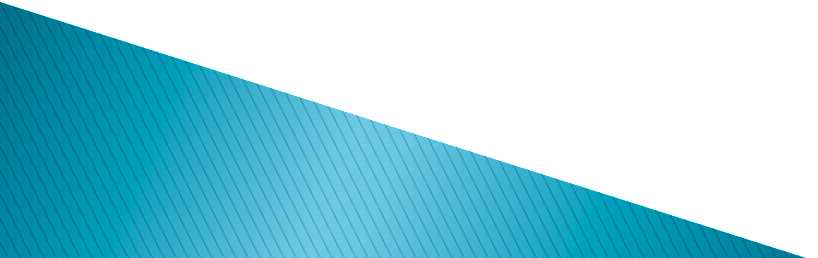 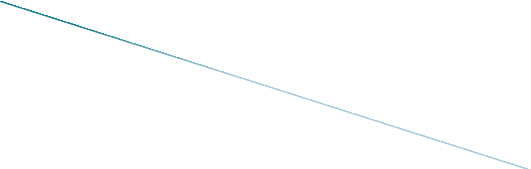 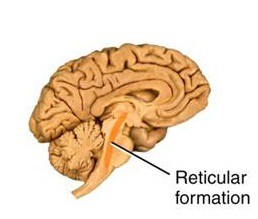 Helps maintain consciousness, causes awakening from sleep, filters repetitive sensory input, and contributes to regulation of muscle tone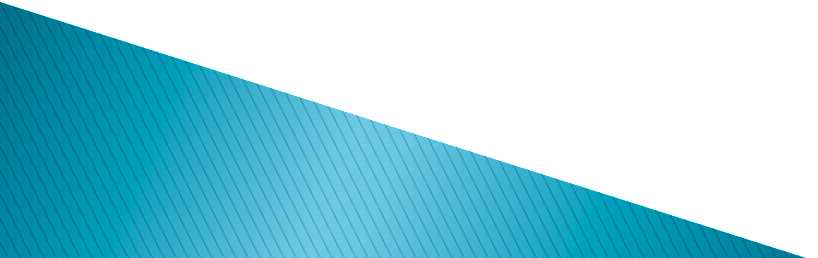 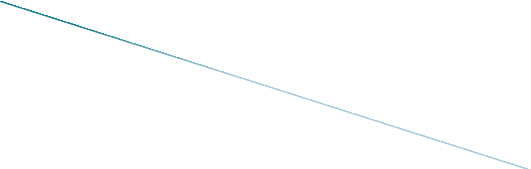 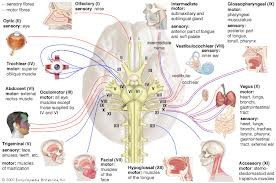 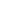 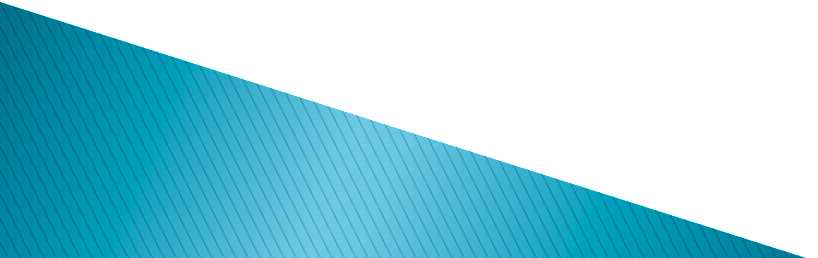 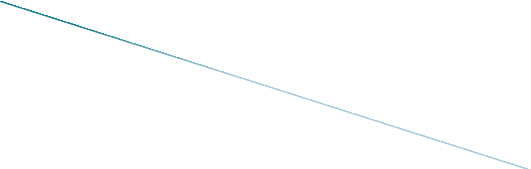 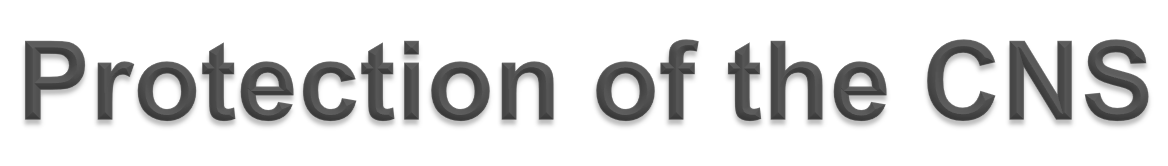 	The CNS is protected byCerebrospinal fluid (CSF) - the CNS is cushioned by a thin layer of fluidProtection of the CN	- cranial	bonesViewFrontal boneHypophyseal fossa of sella turcicaFrontal sinus Crista galliSquamous sutureLambdoid suture -;...,_..TEMPORAL BONEInternal auditory -- -..:meatusExternal occipital ---­protuberanceHypoglossal canalOccipital condyle Styloid process Pterygoid processes Mandibular foramenPALATINE BONEMedial view of sagittal section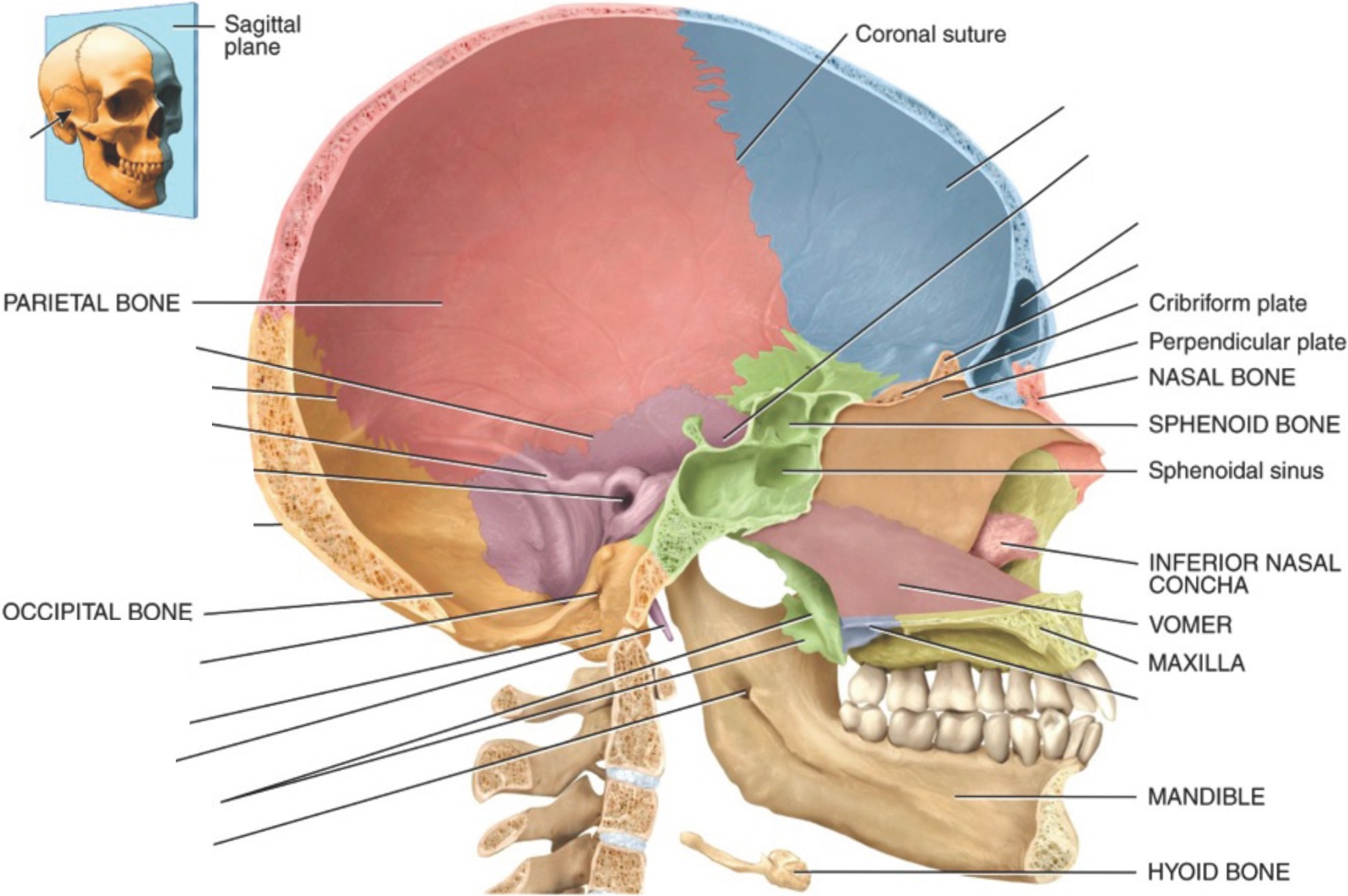 Protection of the CNVertebraePOSTERIOR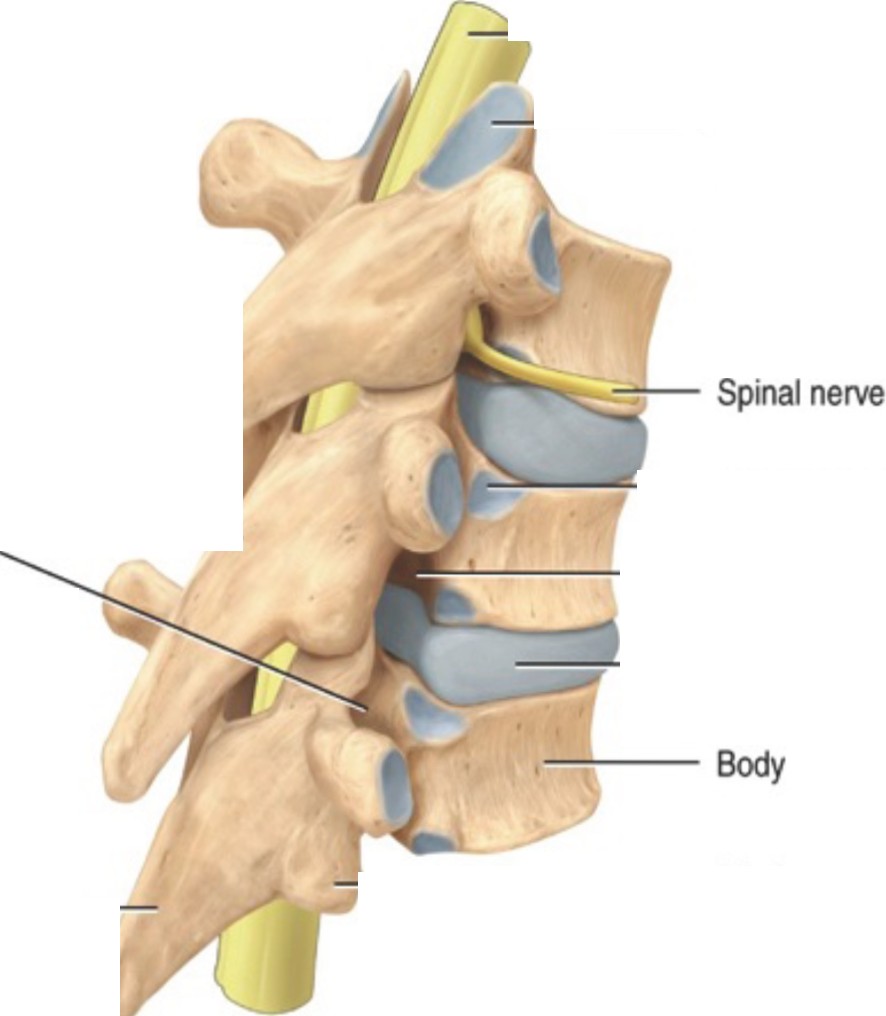     ;;.... 	ANTERIORSpinal cordFacet of superiorPOSTERIOR	-------- Facet of superiorSpinous	Transversearticular process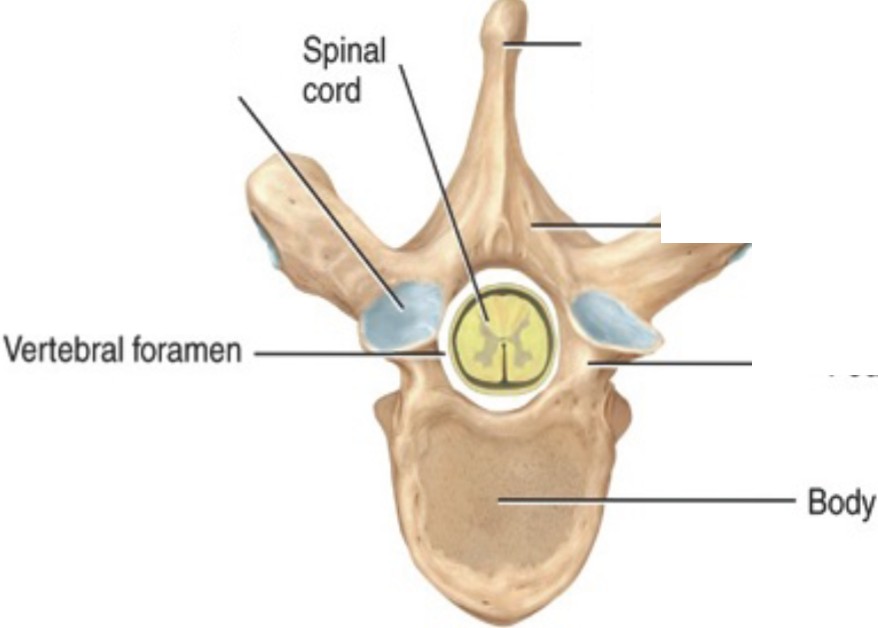 articular processprocess	process/	Vertebral arch:'	Lamina::::;.....	Pedicle--lllC...- Facet for headof rib....:....._     ,:._ 	lntervertebralforamen==------ lntervertebral discANTERIORSuperior viewSpinou1c-s -­ process------- Inferior articularprocess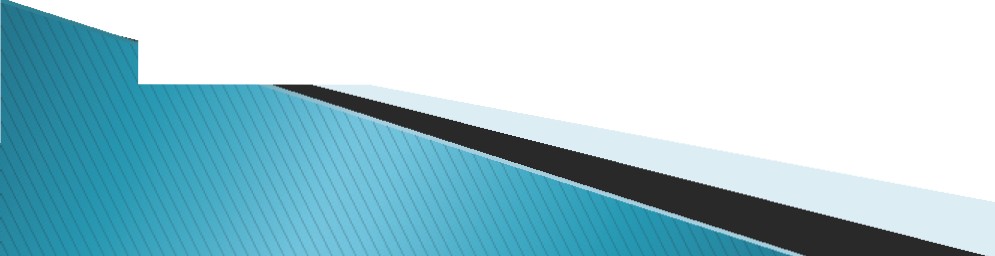 Right posterolateral view of articulated vertebrae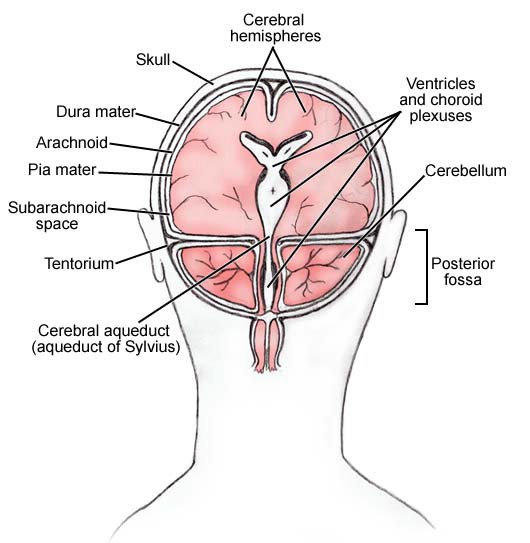 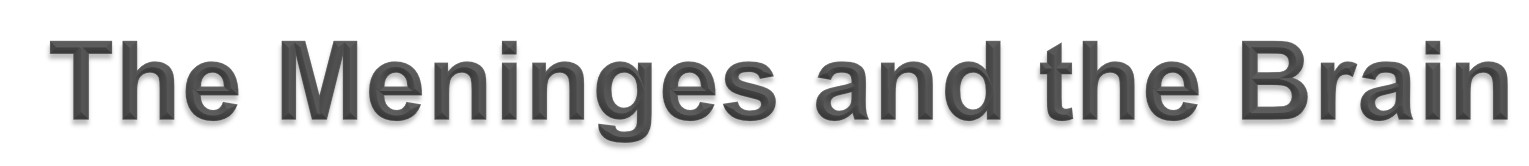 Dura mater		Epidural   space- space between	dura m a t e r & surrounding bone of the vertebrae	Dural sinuses	Subdural    Space-   space between Duramater &  Arachnoid MaterArachnoid mater	Subarachnoid	space-space  between  arachnoid  mater& piamaterPia mater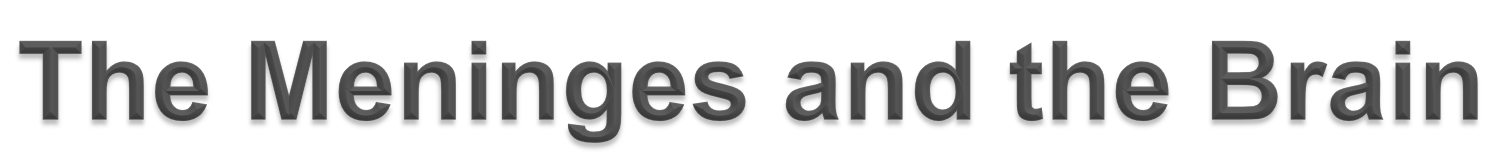 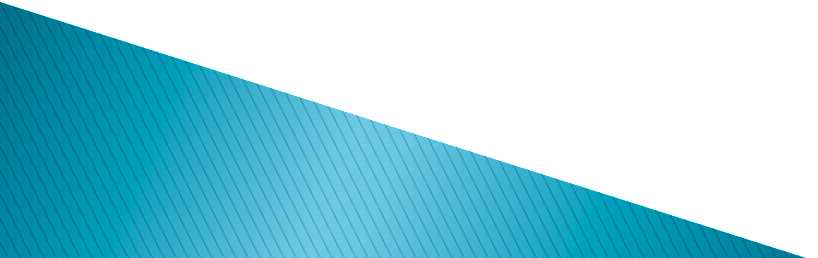 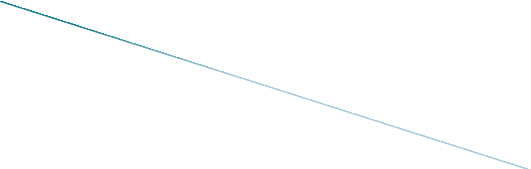 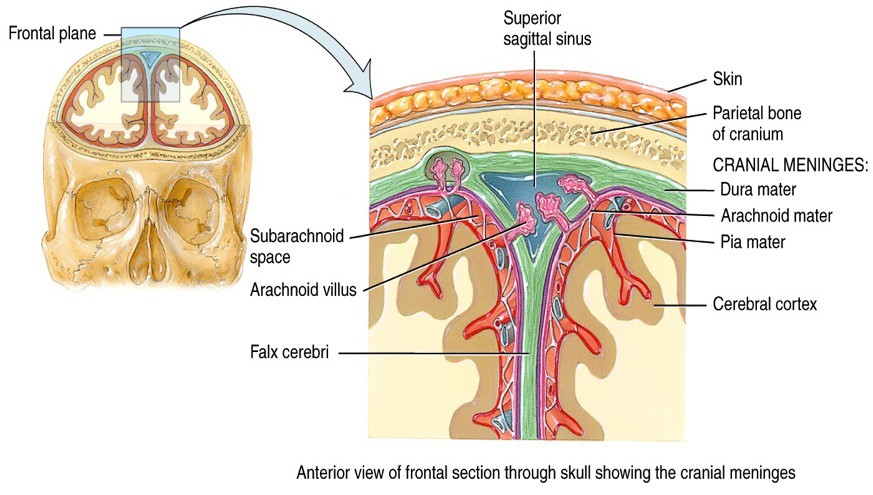 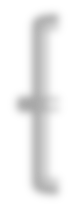 Fold of dura mater, descends vertically in the Longitudinal Fissure between the cerebral hemispheres(Gray matter)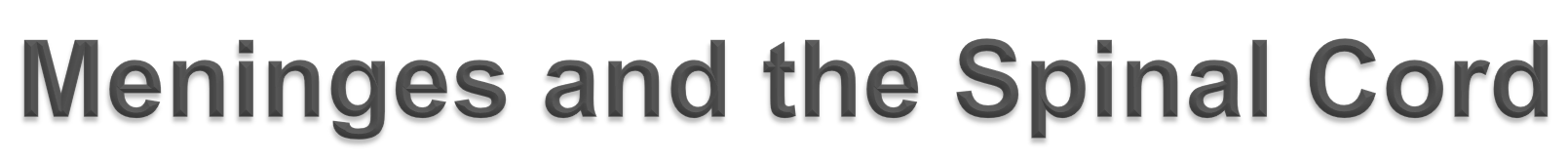 	The meninges also surround the spinal cord, and the cranial and spinal meninges form a single unified protective covering for the CNS.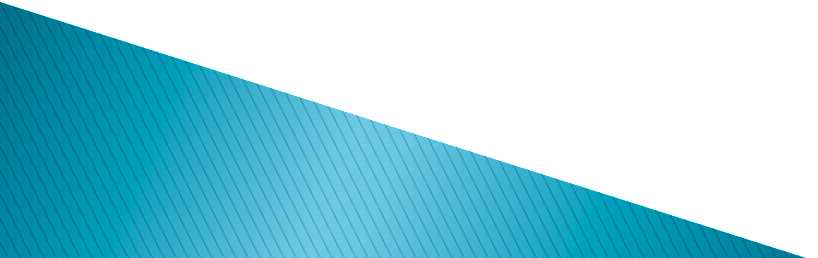 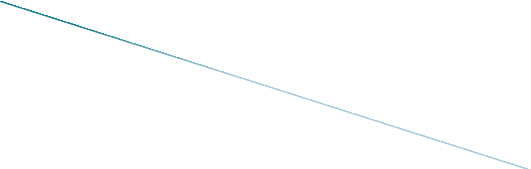 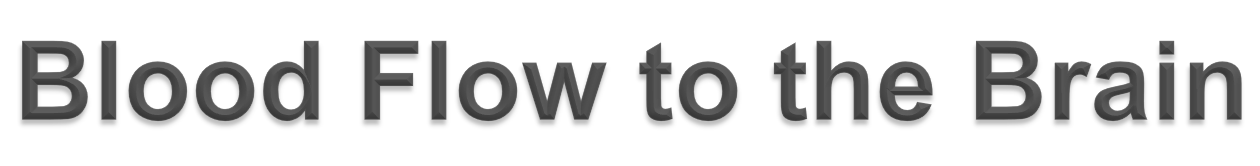 		Blood supply to the brain is a crucial source of O2 and  nutrients		The brain receives much greater blood supply than expected based on its size and mass		Blood	flow	to	active	areas	of	the	brain	increases during higher levels of metabolic activity		Interruptions	in	blood	flow	have	very	serious  consequences (unconsciousness,  stroke,  death)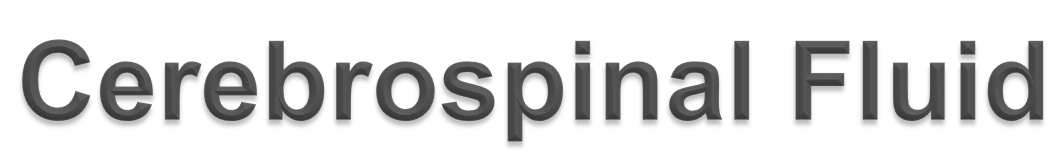 		Cerebrospinal	fluid	(CSF)	is	a	nutrient-rich	fluid	that circulates within and around the CNS	CSF serves three key homeostatic functions in the CNSMechanical protectionChemical protectionCirculationVENTRICLES OF THE BRAIN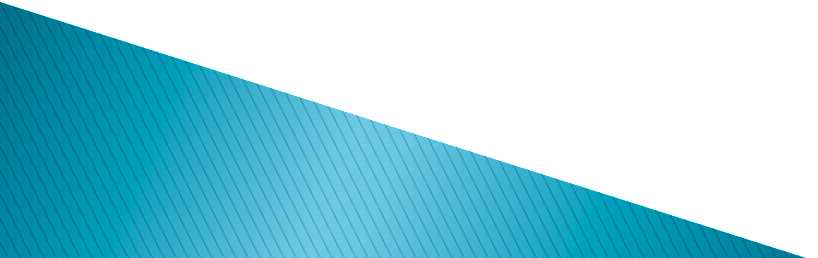 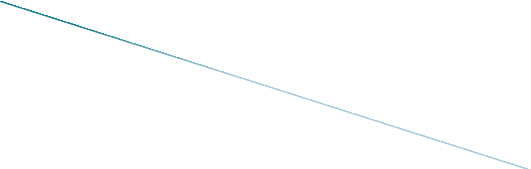 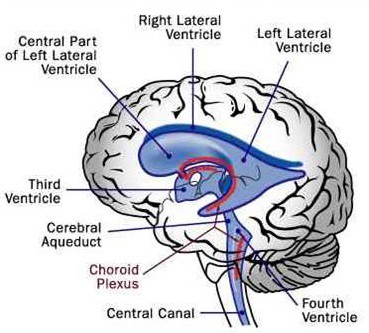 (Produce CSF)Ventricles are the communicating cavities (containing CSF) within the brain that are continuous with the central canal of the spinal cordLATERAL VENTRICLES-•curved shaped cavities•Largest of the ventricles•Protects the brain from Trauma & provides pathway for the circulation of CSFTHIRD VENTRICLE•Narrow cavity located in the middle of the Cerebral Hemispheres between theright and left thalamus•Connected to the Fourth Ventricle via the Cerebral AqueductFOURTH VENTRICLE•Runs between the Pons, the Medulla Oblongata and the Cerebellum•Extends  from  the  Cerebral  Aqueduct  to  the  Obex  (Point  at  which  fourthVentricle narrows to become the central canal of the Spinal Cord) & is filled withCSF•CSF entering the Fourth Ventricle through Cerebral Aqueduct can exit to subarachnoid space through Foramen of Luschka & a single midline Foramen of MagendieCerebro	pinal FluidFOURTH  VENTRICLE LATERAL  APERTURE- LATERAL VENTRICLESINTERVENTRICULAR   FORAMEN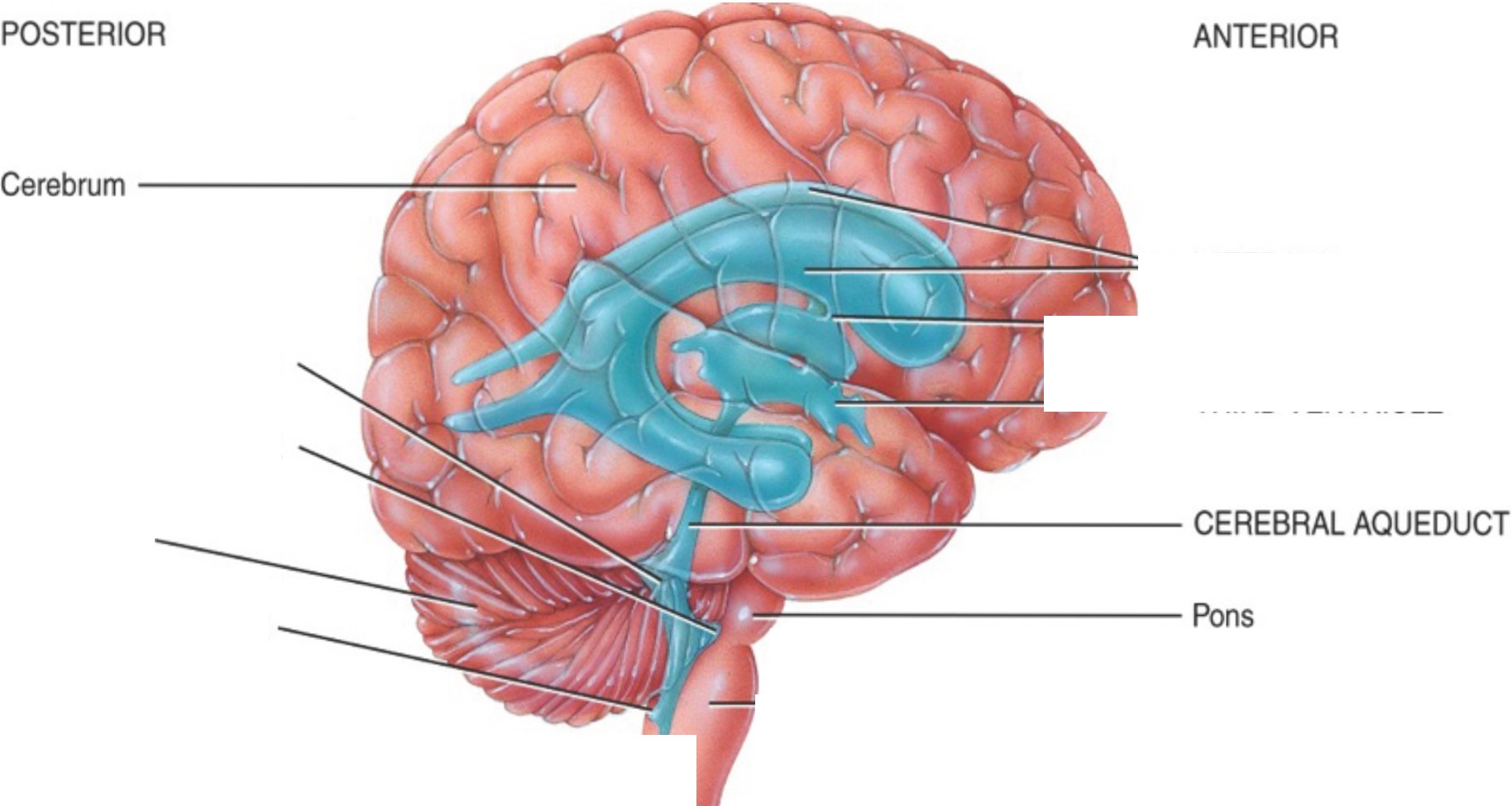 THIRD VENTRICLECerebellumMEDIAN  APERTURE---------Medulla oblongataCENTRAL CANAL ------------------Spinal cord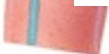 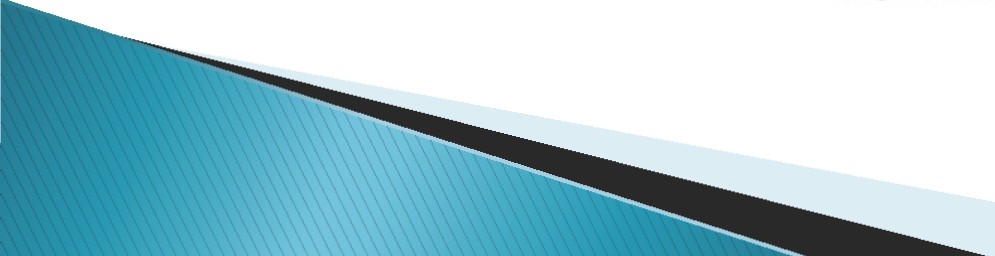 Right lateral view of brain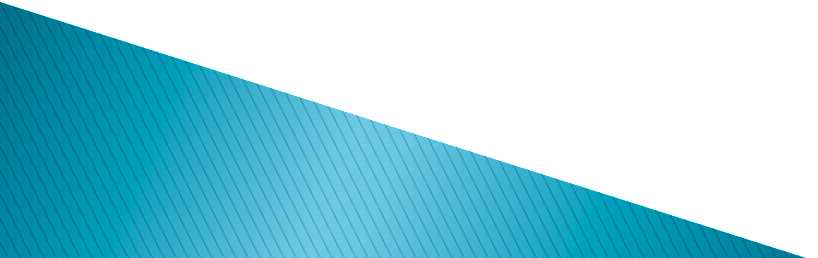 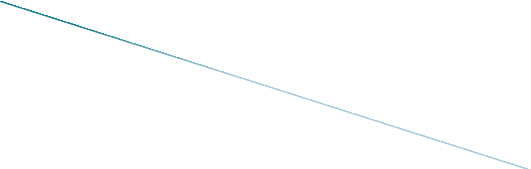 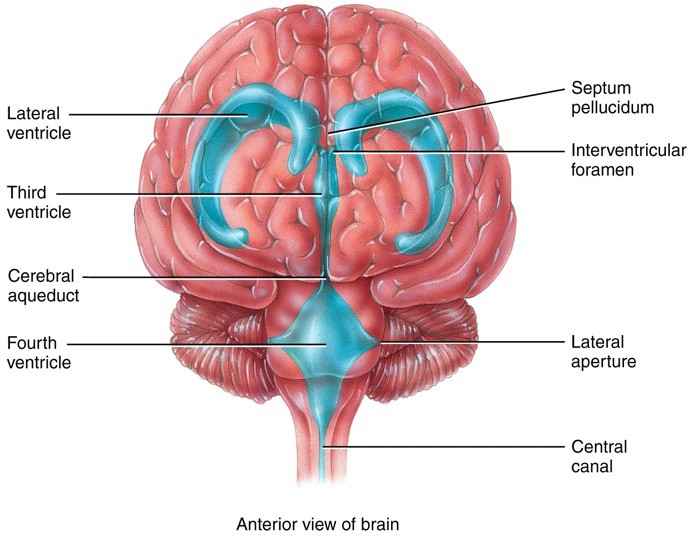 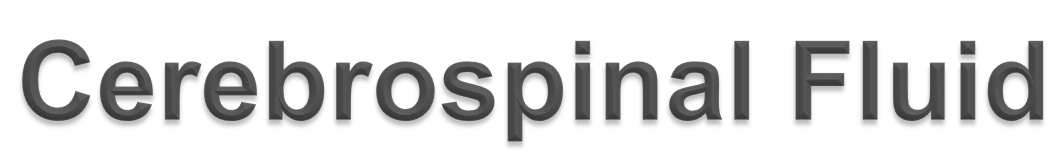 (Foramen of Monro)(Foramen of Luschka)Circulation Pattern of C	FPOSTERIOR	ANTERIORCHOROID PLEXUS OFLATERAL VENTRICLECHOROID PLEXUS OF THIRD VENTRICLECervbrum  ------:r,:'.;,£'.:_lnterm ,.t• m•uor t lomuis-ARACHNOID VILLUS.._..,,..,,....	SUBARACHNOID       SPACE-SUPERIOR  SAGITTAL SINUS-	-!-;-- Corpoa cellosumINTERVCNTRICULAR FORAMC'.NCerebellumTHIRD VENTRICLECHOROID PLEXUS Of" FOURTH VENTRICLEMEDIAN APERTURE	FOURTH VCNTRICl.EJI·+of----- Spln.,1 oord-lit--<------ CCNTRAL CANALCrflnl{IJ moning«tsPllll m  ter Amehno6d meter Dure meterPath o4..cs--- venous blood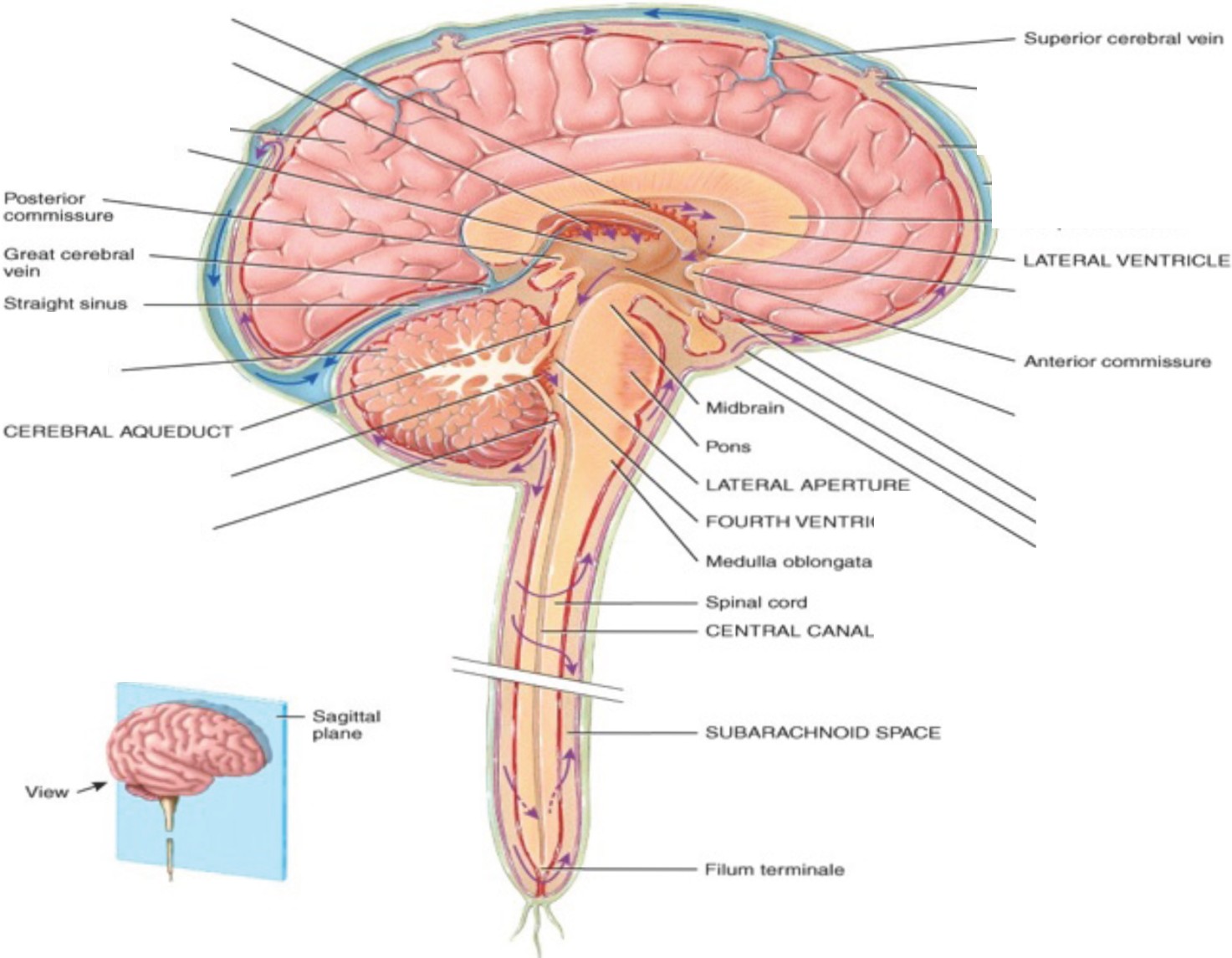 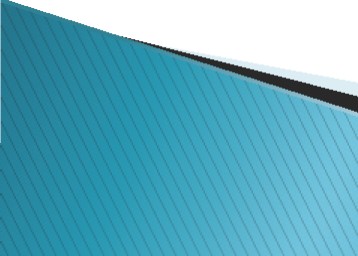 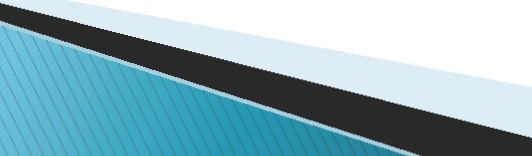 Sagittal aect>on ol brain end 11p.nal con:!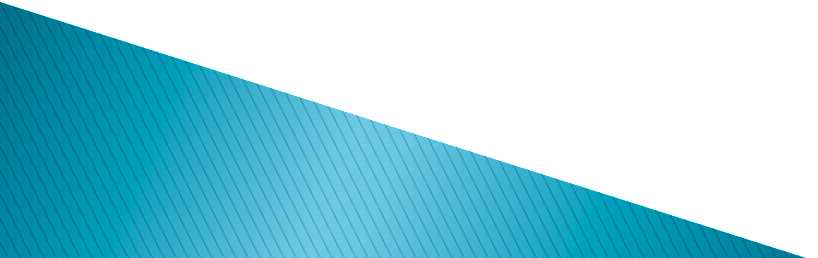 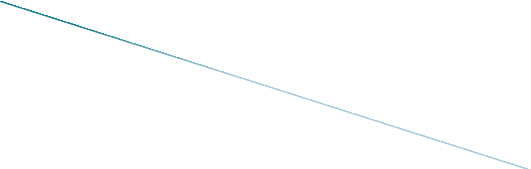 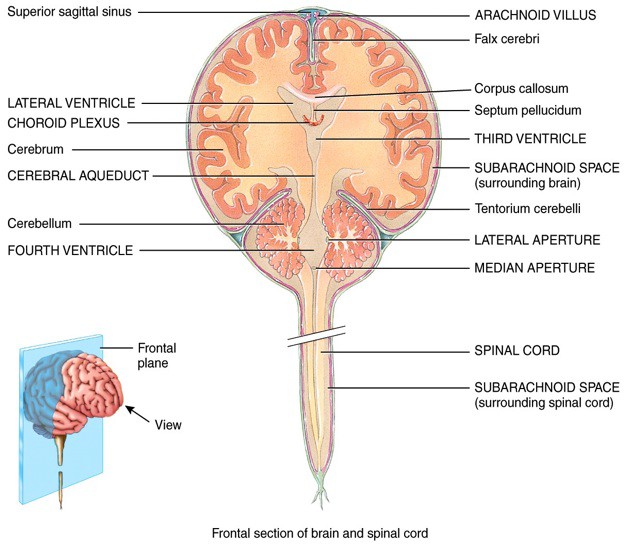 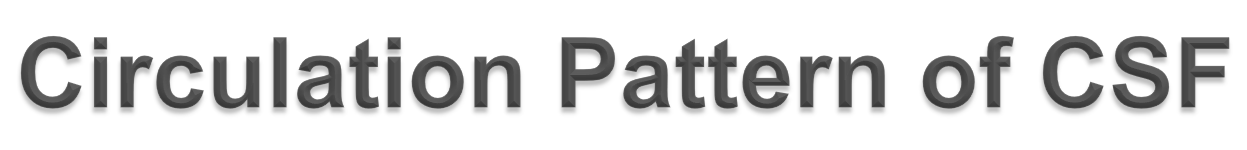 (Connect the two hemispheres(Foramen of Luschka) (Foramen of Magendie)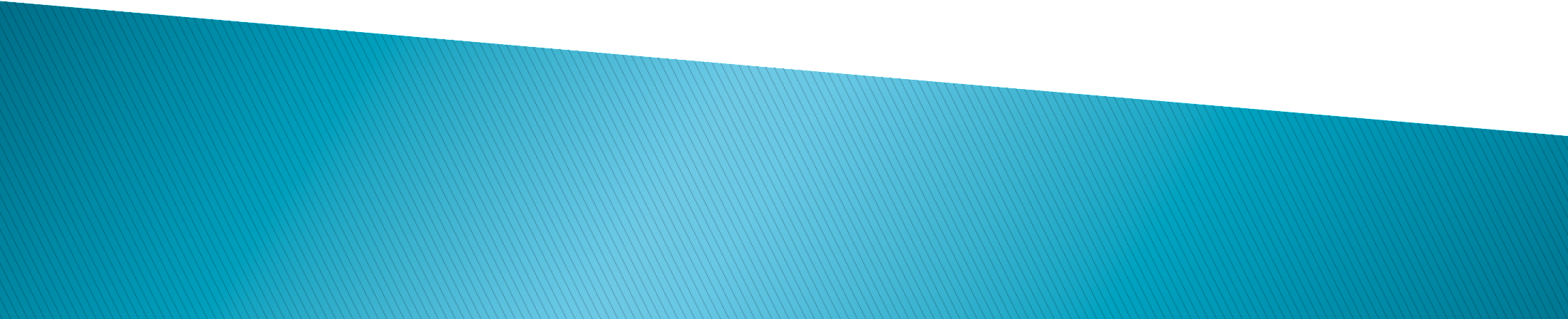 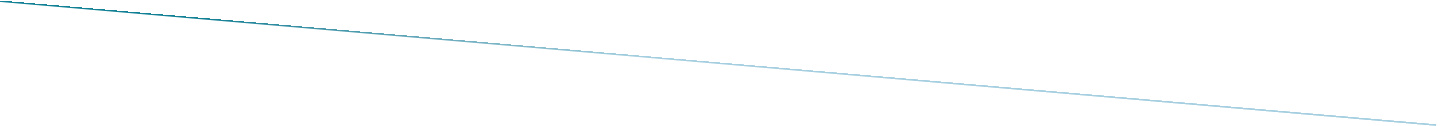 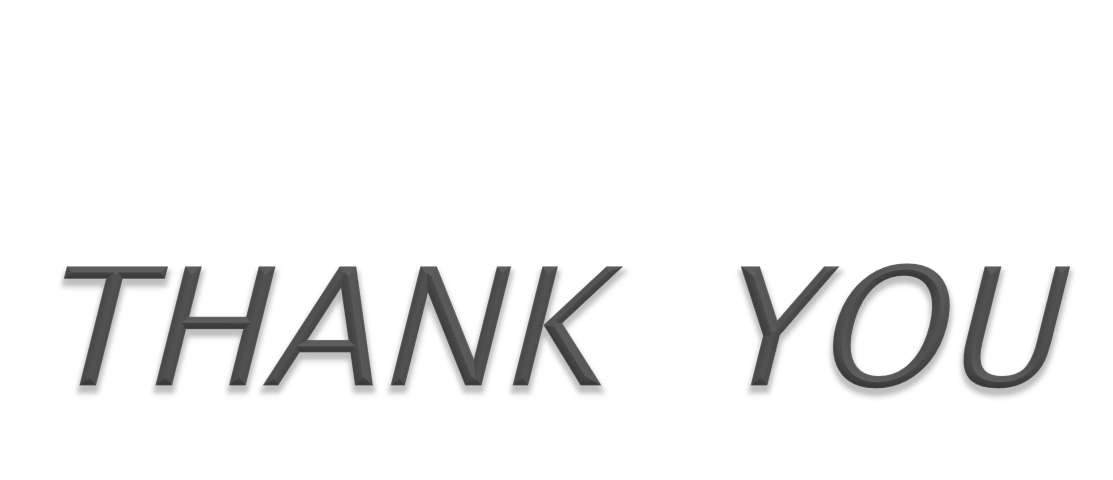 ---------------------◦Bone	Cranial bones protect the brain & support the face	Vertebrae protect the spinal cord◦Three	meninges	(layers	of	connective	tissue	surrounding CNS)the